1.pielikumsNolikumam  “Jauna savienojošā siltumtrašu posma izbūve Kārsavā”(Identifikācijas Nr.: KN2018/6)TEHNISKĀ SPECIFIKĀCIJATehnisko piedāvājumu Pretendents sagatavo, ievērojot Tehniskajās specifikācijās izvirzītas prasības, iekļaujot visu nepieciešamo informāciju, kas ļaus Pasūtītājam pārliecināties par iesniegtā tehniskā piedāvājuma atbilstību Tehnisko specifikāciju, kā arī šo vadlīniju prasībām.Ja iepirkuma procedūras dokumentos minēti konkrēti materiāli vai materiālu ražotāju nosaukumi un standarti, vai izstrādājumu/produktu nosaukumi (arī zīmoli) un standarti, pretendents drīkst piedāvāt šiem konkrētajiem materiāliem, produktiem un standartiem ekvivalentus citu ražotāju materiālus, produktus un standartus, kuri atbilst Tehnisko specifikāciju prasībām. Ja pretendentspiedāvā ekvivalentus materiālus, tas iekļauj Tehniskajā piedāvājumā informāciju, kas ļaujnepārprotami noteikt materiālu ekvivalenci.Iepirkuma priekšmets ir būvprojekta izstrāde, būvdarbu veikšana un autoruzraudzības veikšana divu iepriekš nesaistītu siltumtrašu savienojošā posma ar Kļavu ielas un Skolas ielas apkures lokiem izbūvei Kārsavā. Kopējais izbūvējamais siltumtrases garums ir 1 260m. Siltumtrasei izbūvē plānots izmantot Dn 114/225 2.sērijas caurules.Darbu izpildes laiks (termiņi)Iepirkuma līguma (Darbu izpildes) beigu termiņš ir 10 (desmit) mēneši no līguma slēgšanas dienas, kad būvvaldē ir iesniegti visi nepieciešamie dokumenti un objekts ir pieņemts ekspluatācijā. (Visiem būvdarbiem ir jābūt pabeigtiem,kā arī ir jābūt pabeigtiem visiem teritorijas labiekārtošanas darbiem) Ja normatīvajos aktos paredzētajā kārtībā iepirkuma līguma izpildes laikā tiks pieņemts normatīvais akts vai izdots rīkojums, saskaņā ar kuru tiks pagarināts projekta īstenošanas termiņš, pasūtītājam ir tiesības pagarināt iepirkuma līguma izpildes termiņu saskaņā ar attiecīgajā normatīvajā aktā paredzēto projekta īstenošanas termiņa pagarinājumu. Ja darbu veicējs plāno saskaņot ar pasūtītāju līguma termiņa pagarinājumu, tam jābūt iesniegtam pasūtītājam ne vēlāk kā 2 nedēļas pirms līguma termiņa beigām.Piegādātājam darbi jāveic saskaņā ar tā izstrādāto Darbu izpildes laika grafiku (forma nolikuma pielikumā).1. Darba uzdevumsSiltumtīklu izbūves būvprojekta izstrāde, autoruzraudzības pakalpojumu sniegšana, kā arī būvdarbu veikšana spēkā esošajos normatīvajos aktos paredzētajā kārtībā. Būvprojekta izstrādes laikā normatīvajos aktos noteiktajā kārtībā veikt nekustamā īpašuma objektu ģeodēzisko un topogrāfisko izpēti būvniecības vajadzībām. Siltumtīklu izbūve projektēta ar paaugstinātiem spriegumiem - auksto ieguldīšanas metodi jeb auksto montāžu. Siltumtīklu temperatūras spriegumi un izplešanās tiek kompensēti ar izolētiem kompensatoriem vai trases pagriezieniem - līkumiem. Pie līkumiem jābūt uzstādītiem putu spilveniem.Būvdarbu apjoms –jauna siltumtrašu posma izbūves darbu veikšana – bezkanāla tipa rūpnieciski izolēti cauruļvadi, ieskaitot labiekārtošanu būvdarbu teritoriju robežās, tajā skaitā:1) Visu ar darba izpildi nepieciešamo materiālu un iekārtu iegāde, piegāde;2) Visu ar darba izpildi nepieciešamo atļauju noformēšana;3) Apbraucamo ceļu noteikšana un saskaņošana;4) Ielas segumu atjaunošana un labiekārtošanas darbu veikšana;5) Demontāžas rezultātā iegūto būvgružu utilizācija (ja nepieciešams); 6) Izbūvētās siltumtrases hidrauliskā pārbaude;7) Izbūvēto siltumtrašu mazgāšana;8) Šķērsojamo inženierkomunikāciju aizsardzība, nepieciešamības gadījumā pārvietošana un saskaņošana ar attiecīgo institūciju;9) Izpilddokumentācijas sagatavošana digitālā veidā;10) Nodošana ekspluatācijā.Būvdarbu laikā metināto savienojumu pārbaužu veikšana ar ultraskaņas vai radiogrāfijas metodi un vizuālo metodi.2. Izolētās tērauda caurules un veidgabali PE apvalkā pazemes trasēmCaurules, savienojumi un veidgabali atbilst Eiropas normām: EN 253, EN 489, EN 448 (vai ekvivalentam). Rūpnieciski izolētas un apvalkotascauruļsistēmasbezkanāla karstā ūdens tīkliem. Gatavas tērauda ūdenscaurules ar poliuretāna siltumizolāciju un polietilēna ārējo apvalku.Apvalkcaurules materiāls: PEHD (augsta blīvuma polietilēns).Maksimāla temperatūra: ne mazāk kā +95°C. Maksimālais spiediens: 16 kg/cm2.Tērauda caurulēm jāatbilst LVS EN10216, LVS EN 10217 vai GOST 8732; 10704; 10705 vai DIN 2393; 2448 (vai ekvivalentam).Izolētām caurulēm un veidgabaliem jābūt aprīkotiem ar uzraudzības signalizācijas vadu sistēmu, kas ļauj nepārtraukti sekot cauruļvadu tehniskajam stāvoklim un noplūdes gadījumā konstatēt mitruma parādīšanos siltumizolācijas slānī.Signalizācijas sistēmai ir jābūt aprīkotai ar stacionāriem kontroles detektoriem, kā to paredz būvprojekts.Siltumtīkli projektēti ar paaugstinātiem spriegumiem un saskaņā ar standartu LVS EN 13941+A1:2010  (vai ekvivalentam).Siltuma trašu izbūvei tiek pielietoti ne zemāki kā 2.sērijas rūpnieciski izolētie materiāli.3. Cauruļvadu un fasondetaļu materiāliSiltumtīkli – tērauda rūpnieciski izolētas caurules ar signalizācijas sistēmu.Izstrādājot būvprojektu, pretendentiem jāparedz tādi materiāli, ar ko var izbūvēt objektu saskaņā ar pasūtītāja tehniskās specifikācijas prasībām. Pēc būvprojekta izstrādes pretendents var piedāvāt analogus materiālus norādītajiem būvprojektā, ar vienādu vai labāko kvalitātes līmeni, saskaņojot projekta izmaiņas ar projekta autoru un pasūtītāju, tikai tādā gadījumā ja šādas izmaiņas ir kļuvušas nepieciešamas no pasūtītāja un izpildītāja neatkarīgu apstākļu iestāšanās dēļ.4. Tehniskais piedāvājumsa) Būvniecības darbi tiek veikti saskaņā ar izstrādāto būvprojektu.b) Pretendents nevar iesniegt vairākus piedāvājuma variantus.c) Cauruļvadu sistēmu montāžai jāatbilst LVS EN 13941+A1:2010 (vai ekvivalenta) standarta prasībām, kā arī tehniskajā specifikācijā minētajām prasībām.d) Siltuma trašu izbūvei tiek pielietoti 2. sērijas rūpnieciski izolētie materiāli.e) Cenās jāiekļauj visi izdevumi, kas saistīti ar objekta izbūvi un materiālu iegādi.f) Ja kāda izdevumu (izmaksas) pozīcija pēc projekta dokumentācijas nav iekļauta būvniecības tāmju tabulās, tad tā piedāvājumā skaidri jāuzrāda atsevišķā tabulā un ar atsevišķu rindu jāieraksta piedāvājuma kopējā cenā.g) Pēc iepirkuma procedūras beigām pretenzijas par projekta nepilnībām vai citiem apstākļiem, kas palielina piedāvājuma cenu, netiks ņemtas vērā.h) Līguma izpildes laikā Pretendenta piedāvātā cena paliek nemainīga līdz visa objekta nodošanai ekspluatācijā. Pasūtītājs neparedz apmaksāt būvuzņēmēja uzrādītos papildusdarbus virs finanšu piedāvājumā uzrādītā.4.1. Rūpnieciski izolēto materiālu tehniskās prasības un iesniedzamie dokumenti:4.2. Rūpnieciski izolētām caurulēm un komplektējošo materiālu izolācijas putu vadītspējai λ jābūt ne lielākai par 0,027 W/mK. Pretendentam jānodrošina materiālu siltumvadītspējas koeficients saskaņā ar savu piedāvājumu.4.3. Pretendentam, balstoties uz neatkarīgu institūciju testa rezultātiem, nepieciešams uzrādīt rūpnieciski izolētām caurulēm un komplektējošiem materiāliem izolācijas putu vadītspēju λ, kuru izmantos līguma piešķiršanas kritēriju aprēķiniem.4.4. Pretendentam iesniedzot sertifikātus par rūpnieciski izolētu materiālu atbilstību EN, nepieciešams pievienot neatkarīgu akreditētu institūciju (kā piemēram, Dānijas tehnoloģiskais institūts (Dānija), Fernwärme-ForschungsinstitutinHannover (Vācija), SP TechnicalResearchInstitute (Zviedrija) vai līdzvērtīgs) pārbaužu testa protokolus.4.5. Pretendentam jāiesniedz apliecinājums, ka materiāli tiks piegādāti pēc LVS EN 10204 vai ekvivalenta standarta prasībām.4.6. Materiālu un metinājumu pārbaude.4.6.1. Pasūtītājam ir tiesības pēc rūpnieciski izolētu cauruļu saņemšanas organizēt neatkarīgu ekspertīzi cauruļu atbilstības noteikšanai EN normām.4.6.2. Ja pārbaužu rezultāti neatbildīs nolikuma nosacījumiem vai pretendenta uzrādītajiem parametriem, tad pretendents apmaksā ekspertīzes izmaksas.Ja siltuma vadītspējas koeficients λ neatbildīs pretendenta uzrādītajam, tad pretendents maksā soda sankcijas divkāršā apmērā par palielinātiem siltuma zudumiem (MWh) siltumtrasē 10 (desmit) gadu periodam.Soda sankcijas tiks aprēķinātas, pamatojoties uz starpību starp pārbaužu rezultātā iegūto siltuma vadītspējas koeficienta λ un Pretendenta uzrādīto. Soda naudas aprēķins:Siltuma zudumu aprēķins:Q = L* D*KL*(( Tt + Ta) – 2tg)Q – siltuma zudumi, MWh;L – caurules garums, m;D – laika periods (10 gadi), h;K – siltuma pārejas koeficients, W/mK;T - siltumnesēja turpgaitas temperatūra, 95 oC;T – siltumnesēja atpakaļgaitas temperatūra, 70 oC;tg - grunts temperatūra, 8 oCSoda naudas aprēķins:S = ((Q2 – Q1) x 2) x TQ2 – faktiskie siltuma zudumi (pēc pārbaudes), MWh; Q1 – zudumi (Pretendenta piedāvātais), MWh;T - tarifs, LVL/MWh.Siltuma zudumu aprēķinam tiks izmantots tarifs, kāds būs dotajā brīdī, kad tiks veikta pārbaude. Pasūtītājs nodrošinās metināto šuvju pārbaudi ar vizuālo un radiogrāfijas metodi.Ja pirmās pārbaudes rezultāti būs negatīvi, tad visus izdevumus (pārbaudi, materiālus, dīkstāves u.c.) par atkārtotām pārbaudēm apmaksā Pretendents.4.7. Pretendentam savā piedāvājumā jāiekļauj:4.7.1. Darbu izpildes laika grafiks (forma nolikuma pielikumā), kas tika sagatavots saskaņā ar nolikuma prasībām un pievienots pretendentapiedāvājumam iepirkuma procedūrai.4.7.2. Atbilstošo, spēkā esošo sertifikātu kopijas norādot firmas-piegādātājas, ražotāja nosaukumu un izgatavotājvalsti:- dzelzsbetona elementiem jāatbilst LVS EN 771-5+A1:2015, LVS EN 1916:2003, LVS EN 1916:2003/AC:2008 standartiem vai ekvivalentam;- smiltīm pamatnes ierīkošanai jāatbilst LVS EN 13242, 12620 standartiem vai ekvivalentam.4.7.3.Tehniskajā piedāvājumā norāda informāciju par piedāvāto darba organizāciju, ievērojotvispārīgajos būvnormatīvus un normatīvos aktus, kā arī pasūtītāja prasības, jāiesniedz veicamo darbuprogramma un kvalitātes vadības sistēmas apraksts.Pretendentam tehniskajā piedāvājumā jānorāda sekojoša informācija:1. Būvprojekta realizācijas organizēšana:a.	Būvprojekta organizatoriskās struktūras apraksts un struktūrshēma (projekta vadība un vadība uz vietas, apgāde, kvalitātes vadība, darba drošības uzraudzība utt.), kurā jābūt uzrādītiem visiem iesaistītajiem apakšuzņēmējiem un atbildīgiem darbiniekiem par attiecīgo darbu veikšanu. Darbu veikšanai piedāvāto izpildāmo darbu un veicamo pasākumu uzskaitījums un apraksts, norādot līguma izpildei nepieciešamo tehniskā personāla skaitu un to pienākumus, būtiskākos piegādātājus (rūpnīcas, karjeri u.c.), piesaistītos apakšuzņēmējus, speciālistus un cita informācija, kura raksturo būvprojekta organizatorisko struktūru.b. darbu izpildes kvalitātes nodrošināšanas plāns, kas atspoguļo Pretendenta metodes un veidu kvalitātes nodrošināšanai, kā arī cita informācija un dokumenti pēc Pretendenta ieskatiem.c. darbu veikšanai galveno risku un pieņēmumu raksturojums. Piedāvājumā iekļaujamai informācijai ir informatīvs raksturs. Pasūtītājs pārliecināsies, ka Pretendents ir iepazinies ar rekonstruējamo objektu, sapratis iepirkuma procedūras priekšmetu un izvērtējis iespējamos riskus un pieņēmumus.2. Apraksts par darbu izpildi un metodoloģiju (darbu izpildes kvalitātes nodrošināšanas plāna sastāvdaļa):Darbu izpildes metodoloģija jāapraksta pamatojoties uz Tehniskajām specifikācijām par veicamo Darbu specifiku, apjomu un metodēm.Pretendentam ir jāsagatavo un jāiesniedz esošās situācijas izpratnes apraksts, kā arī par ar šo Līgumu saistītiem esošiem inženierkomunikāciju tīkliem un būvēm, esošo būvju demontāžu, par ierobežojumiem, kas saistīti ar inženierkomunikāciju atslēgšanu, pievienošanos tiem, kā arī par satiksmes organizēšanas un pieejamības īpašumiem organizēšanas principiem būvdarbu izpildes laikā, par darbu veikšanu ierobežojošiem apstākļiem, celtniecības un montāžas metožu aprakstus (tai skaitā, par esošo ēku demontāžu, esošo inženierkomunikāciju rekonstrukciju un ierīkošanu par inženierkomunikāciju pieslēgšanu pie ekspluatācijā esošajiem cauruļvadiem un būvēm, par automātiskās vadības sistēmu un datu pārraidīšanu, piebraucamo ceļu izbūvi un ielas segumu atjaunošanu,Pretendentam jāsagatavo un jāiesniedz apraksts par plānoto izmantojamo būvniecības tehnoloģijām vai metožu pielietojumu siltumtrases būvniecībai.Pretendentam jāsagatavo un jāiesniedz apraksts par pasākumiem, kurus Pretendents plāno organizēt liekas grunts izvešanai un glabāšanai, beramo materiālu glabāšanai, kārtības uzturēšanai būvobjektā (atkritumu, caurules apgriezumu, būvgružu un citu gružu utilizācijai).Pretendentam jāapraksta, kā tiks veikti un nodrošināti pasākumi, lai ievērotu vides aizsardzības prasības un minimizētu Darbu negatīvo ietekmi uz apkārtējo vidi.Loģiskā un hronoloģiski secīgā veidā jāapraksta projekta vadības pasākumi, nepieciešamie izpētes darbi, būvdarbu izpilde, vides aizsardzības pasākumi, kas saistīti ar šī konkrētā projekta izpildi no mobilizācijas līdz Darbu nodošanai ekspluatācijā, kā arī garantijas perioda aktivitātēm.3. Darbu izpildes prasības:Darbus veikt saskaņā ar spēkā esošo normatīvo aktu prasībām.Pirms darbu uzsākšanas iesniegt pasūtītājam iepirkuma līgumā paredzēto apdrošināšanas līgumu (polišu) kopijas, kas apliecina, ka vajadzīgās apdrošināšanas polises ir spēkā un ir derīgas.c)	Pirms darbu uzsākšanas saskaņot darbu organizācijas principus, metodes, darba izpildes termiņus, personāla sastāvu ar pasūtītāja par līguma izpildi atbildīgo personu.Apakšuzņēmējus pretendentam ir tiesības nomainīt, par to 7 dienas iepriekš informējot pasūtītāju. Pasūtītājs nesaskaņos personas, uz kuras iespējām pretendents balstījās/piesaistītā personāla nomaiņu, ja attiecīgi tam nolikumā bija izvirzītas kvalifikācijas prasības un jauna persona, uz kuras iespējām pretendents balstījās /speciālists neatbilst nolikumā paredzētajām prasībām. Pirms personas, uz kuras iespējām pretendents balstījās/speciālista nomaiņas pretendentam ir pienākums iesniegt pasūtītājam visus dokumentus, kas apliecina piesaistītās personas, uz kuras iespējām pretendents balstījās/speciālista atbilstību nolikuma prasībām.Iegūt visas nepieciešamās atļaujas (ieskaitot būvatļaujas un visas citas nepieciešamās darbu atļaujas), tehniskos noteikumus, sertifikātus vai licences no valsts pārvaldes un pašvaldību institūcijām vai sabiedrisko pakalpojumu uzņēmumiem, kā arī nepieciešamos saskaņojumus, ja tas ir nepieciešams darbu veikšanai un nodošanai.Darbu organizāciju un izpildes termiņus paredzēt atbilstoši objekta darba specifikai.Aprīkot darba vietas ar ceļa zīmēm, ierobežojošām un novirzošām ierīcēm, saskaņā ar 02.10.2001. MK noteikumiem Nr. 421 „Noteikumi par darba vietu aprīkošanu uz ceļiem”.Būvniecības laikā nodrošināt būvizkārtnes izvietošanu būvobjekta montāžas darbu zonā.Darbu izpildes laikā uzturēt kārtībā darbu izpildes vietu, nepieciešamības gadījumā nodrošināt brīdinājuma zīmju izlikšanu, speciāla apgaismojuma uzstādīšanu un darbu izpildes vietas apsardzi.Darbu izpildes laikā nodrošināt būvlaukuma sakopšanu katras darba dienas beigās, bet pēc darbu pabeigšanas, līdz nodošanas – pieņemšanas akta parakstīšanai, izvest atkritumus, sakopt un savest kārtībā darbu vietu pilnā apjomā. Sakārtoto būvlaukumu Izpildītājs nodod Pasūtītāja par līguma izpildi atbildīgajai personai parakstot nodošanas – pieņemšanas aktu.Nolikumā paredzētajā kārtībā būvprojekta izstrādes laikā veikt projektēšanas darbus, ievērojot to, ka siltumtīkli tiek projektēti ar paaugstinātiem spriegumiem - auksto ieguldīšanas metodi jeb auksto montāžu. Siltumtīklu temperatūras spriegumi un izplešanās tiek kompensēti ar izolētiem kompensatoriem vai trases pagriezieniem - līkumiem. Pie līkumiem jābūt uzstādītiem putu spilveniem.Būvdarbu veikšanas laikā veikt visu metināto savienojumu pārbaužu veikšana (ultraskaņas vai radiografijas metodi un vizuālo metodi).Siltumtīklu izbūves laikā cauruļvadu skalošanu veikt pa posmiem, ne lielākiem par 100 m, pasūtītāja par līguma izpildi atbildīgās personas klātbūtnē.Izpildītājs noformē un iesniedz pasūtītājam Būvvaldes aktu par objekta pieņemšanu ekspluatācijā.Visu veikto darbu pieņemšanu-nodošanu veikt pa posmiem, atkarībā no paveiktā darba, parakstot attiecīgu darbu pieņemšanas-nodošanas aktu.Pirms darbu uzsākšanas izpildītājs izstrādā un iesniedz ar pasūtītāju saskaņotu bezkanālu siltumtīklu kontrolsistēmas projektu, atbilstoši LBN 202-15 “Būvprojekta saturs un noformēšana”.Pēc darbu pabeigšanas izpildītājs noformē un iesniedz pasūtītājam siltumtīklu izbūves izpilddokumentāciju, kuras sastāvā jābūt siltumtīklu izbūves tehniskajam projektam, siltumtīklu izbūves pasei, siltumtīklu izbūves darbu pieņemšanas aktam, bezkanāla siltumtīklu kontrolsistēmas projektam, kontrolsistēmas montāžas pārbaudes protokolam un aktam, Būvvaldes siltumtīklu novietojuma pārbaudes aktam, ieinteresēto fizisko un juridisko personu atzinumu kopijām, kā arī citiem ar konkrētā projekta realizāciju saistītiem dokumentiem.Izpildītājs garantē veikto darbu kvalitāti, uzstādīto materiālu atbilstību tehniskajām prasībām un to drošu ekspluatāciju garantijas laikā. Tehniskajam piedāvājumam jāpievieno ražotāja apliecinājums par ražotāja piedāvāto garantijas laiku visām būvdarbos izmantojamām caurulēm. Veiktajiem darbiem un visām būvdarbos izmantojamām caurulēm garantijas termiņš nedrīkst būt mazāks par 5 (pieciem) gadiem. Ja pretendents piedāvās garantijas termiņu mazāku par 5 (pieciem) gadiem, tad pretendenta piedāvājums tiks atzīts par neatbilstošu nolikuma prasībām un tiks noraidīts. (Pretendentam jāņem vērā, ka pirms pēdējā maksājuma veikšanas par izpildītajiem darbiem, tam būs jāiesniedz pasūtītājam garantijas laika garantija par darbiem.)Ceļu seguma atjaunošanas darbi un labiekārtošanas jāveic kvalitatīvi, saskaņā ar spēkā esošajos normatīvajos aktos paredzētajām prasībām un saglabājot vizuālo būvdarbu posma stāvokli ne sliktāku kāds tas bija pirms būvdarbu uzsākšanas.Ja darba procesā ir jāveic neparedzēti darbi, kurus nebija iespējams iepriekš paredzēt, proti, tādi darbi, kuri neparedzamu apstākļu dēļ kļuvuši nepieciešami iepriekš noslēgtā iepirkuma līguma izpildei un, kurus nevar tehniski vai ekonomiski nodalīt no noslēgtajā iepirkuma līgumā paredzētajiem būvdarbiem, pasūtītājs, pēc defekta akta un tāmes saskaņošanas, slēdz vienošanās par izmaiņām līgumā ar pretendentu, ar kuru tika noslēgts līgums par darbu izpildi.4. Prasības metināšanas darbiem:Pirms metināšanas darbu uzsākšanas ir jāsagatavo un jāiesniedz Pasūtītājam rakstiskai saskaņošanai sekojoša metināšanas dokumentācija:- metināšanas atestācijas protokolus WPQR;- metināšanas procedūras WPS;- metināšanas inženiera kvalifikācijas EWE sertifikāts;- metinātāju sertifikātus (sertifikātiem jābūt norādei par metinātāja kvalifikāciju atbilstoši PED direktīvai 97/23/EC).Visiem metinātiem savienojumiem jābūt veidotiem pēc metināšanas procedūru apraksta (WPA). Pasūtītāja apstiprinātai WPA kopijai jābūt pie metinātāja. Metināšana veicama pēc apstiprinātām WPA prasībām.Pasūtītājam ir tiesības pieprasīt, lai metinātāji sametinātu un notestētu kontroles paraugus pirms darbu sākuma. Esot metināšanas tehnoloģijas pārkāpumiem, Pasūtītājam ir tiesības pieprasīt metinātāja nomaiņu.Metināšanas savienojumu pārbaudes ar radiogrāfijas metodi vai ultraskaņas testēšanas metodi un vizuālo metodi nodrošinās atsevišķi noalgots būvuzraugs, kas veiks arī metināto šuvju testēšanu.5. Būvdarbu dokumentēšana un izpilddokumentācija:Lai nodrošinātu būvdarbu kvalitātes kontroli Pasūtītājs nozīmē sertificētu būvuzraugu, kas kontrolēs piegādāto materiālu un darbu kvalitāti visā būvdarbu veikšanas laikā. Būvuzraugs kontrolēs segto darbu izpildi un parakstīs veikto darbu aktus. Būvuzņēmējam pēc būvdarbu līguma noslēgšanas Pasūtītājam jāiesniedz visa nepieciešamā dokumentācija Būvatļaujas saņemšanai.Visa veida informācija, dokumenti, aprēķini, rasējumi, grafiki, programmas, plāni utt. Būvuzņēmējam jāiesniedz paredzētajos termiņos, tā, lai to iesniegšana nekavētu projekta Darbu izpildi paredzētajā termiņā.Būvdarbu veikšanas laikā Būvuzņēmējam regulāri jāpilda un pabeidzot būvdarbus jāiesniedz šāda izpilddokumentācija:- Būvdarbu žurnāls;- SAT nosprauduma akts un izpildzīmējums;- Segto darbu pieņemšanas akti;- Materiālu atbilstības deklarācijas un kvalitātes sertifikāti:- Rūpnieciski izolētām caurulēm un komplektējošiem materiāliem;- Tērauda cauruļvadiem, veidgabaliem un vārstiem;- Metināšanas elektrodiem;- Pretkorozijas krāsām;- Siltumizolācijas materiāliem;- Dzelzsbetona izstrādājumiem;- Cementa/betona javas izstrādājumiem;- Lūkām;- Smiltij, melnzemei un zālāja sēklām;Metināšanas procesa specifikācijas (WPS);Metināšanas procesa novērtēšanas pieraksts (WPQR);Metinātāju kvalifikācijas pārbaudes sertifikāti;Metināto savienojumu testēšanas pārskati un izpildzīmējumi;Avārijas uzraudzības signalizācijas montāžas shēma; Avārijas uzraudzības signalizācijas montāžas pārbaudes protokoli;Avārijas uzraudzības signalizācijas pieņemšanas akti;Būvdarbu rezultātā iegūto būvgružu utilizācijas akti;Saskaņoti izpildzīmējumi grafiskā (3 eks.) un elektroniskā (1 eks.) veidā4.7.4. Tehniskajā piedāvājumā jāiekļauj turpmāk minētā tabula.2.pielikumsNolikumam“Jauna savienojošā siltumtrašu posma izbūve Kārsavā”(Identifikācijas Nr.: KN 2018/6)PRETENDENTA PIETEIKUMSpar piedalīšanos iepirkuma procedūrā“Jauna savienojošā siltumtrašu posma izbūve Kārsavā”(identifikācijas Nr. KN2018/6)3.pielikumsNolikumam“Jauna savienojošā siltumtrašu posma izbūve Kārsavā”(Identifikācijas Nr.: KN 2018/6)INFORMĀCIJA PAR PRETENDENTA PIEREDZI/forma/Iepirkuma procedūrai:“Jauna savienojošā siltumtrašu posma izbūve Kārsavā”Iepirkuma identifikācijas numurs:KN2018/6I Izstrādāto tehnisko projektu/būvprojektu sarakstsII Veikto būvdarbu saraksts[datums:] ________________________________________________[pretendenta pilnvarotās personas paraksts:] _______________________________________________[pretendenta pilnvarotās personas vārds, uzvārds un amats:] __________________________________4.pielikumsNolikumam“Jauna savienojošā siltumtrašu posma izbūve Kārsavā”(Identifikācijas Nr.: KN 2018/6)[uz pretendenta uzņēmuma veidlapas]INFORMĀCIJA PAR PRETENDENTA FINANSIĀLO STĀVOKLI/forma/[Finanšu informācija tiek norādīta no ikgadējā finanšu pārskata (peļņas vai zaudējumu aprēķina), kas sagatavots ievērojot attiecīgās pretendenta reģistrācijas valsts normatīvo aktu prasības attiecībā uz gadafinanšu pārskata noformēšanu un apstiprināšanu]Iepirkuma procedūrai:“Jauna savienojošā siltumtrašu posma izbūve Kārsavā”Iepirkuma identifikācijas numurs:KN2018/6Iepirkuma procedūras nolikuma 28.3.1.punkta prasība – vidējais gada apgrozījums bez PVN siltumapgādes, ventilācijas un gaisa kondicionēšanas sistēmu projektēšanā un/vai būvdarbu veikšanā:Pretendents apliecina, ka tā vidējais gada apgrozījums(bez PVN) siltumapgādes, ventilācijas un gaisa kondicionēšanas sistēmu projektēšanā un/vai būvdarbu veikšanāpēdējos 3 (trīs) kalendārajos gados (2015., 2016. un 2017.) (aprēķina pēc formulas: 3 gadu summa/3) ir [Summa cipariem] EUR ([Summa vārdiem]).[datums:] ________________________________________________[pretendenta pilnvarotās personas paraksts:] _______________________________________________[pretendenta pilnvarotās personas vārds, uzvārds un amats:] __________________________________5.pielikumsNolikumam“Jauna savienojošā siltumtrašu posma izbūve Kārsavā”(Identifikācijas Nr.: KN 2018/6)PRETENDENTA VADOŠO SPECIĀLISTU SARAKSTSIepirkuma procedūrai:“Jauna savienojošā siltumtrašu posma izbūve Kārsavā”Iepirkuma identifikācijas numurs:KN 2018/6Pretendenta projektēšanas un būvdarbu vadīšanas speciālisti un vadošais personāls:* Jāpievieno visu norādīto vadošo speciālistu CV (noformētu atbilstoši nolikuma 6.pielikumam), sertifikātu/licenču/diplomu kopijas, izņemot tos dokumentus, ko var pārbaudīt publiskajās datubāzēs, Būvniecības informācijas sistēmā (https://bis.gov.lv/bisp/).[datums:] ________________________________________________[pretendenta pilnvarotās personas paraksts:] _______________________________________________[pretendenta pilnvarotās personas vārds, uzvārds un amats:] __________________________________6.pielikumsNolikumam“Jauna savienojošā siltumtrašu posma izbūve Kārsavā”(Identifikācijas Nr.: KN 2018/6)PRETENDENTA vadošā personālaCURRICULUM VITAE (CV)/forma/Iepirkuma procedūrai:“Jauna savienojošā siltumtrašu posma izbūve Kārsavā”Iepirkuma identifikācijas numurs:KN 2018/6Norādīt vadošā speciālista pozīciju (amatu) iepirkuma līguma izpildē: __________________________1.	Vārds:2.	Uzvārds:3.	Uzņēmuma nosaukums, kurā pašlaik strādā:4.	Izglītība (sadaļa aizpildāma tikai par tiek speciālistiem, kuriem ir izvirzīta prasība izglītībai):* Pieteikumā jābūt pievienotām izglītību/kvalifikāciju apliecinošu dokumentu kopijām.5.	Profesionālās darbības atbilstības sertifikāti/apliecības*:* Pieteikumā jābūt pievienotām sertifikātu/apliecību kopijām, izņemot tos, kurus var pārbaudīt Būvniecības informācijas sistēmā (https://bis.gov.lv/bisp/).6.	Profesionālā pieredze*:* Aprakstā jānorāda tā pieredze un kvalifikācija, kas apliecina nolikumā prasīto speciālista pieredzi.7.	Vadošā speciālista apliecinājums:Es, [speciālista vārds, uzvārds], apliecinu, ka iepriekš minētais pareizi atspoguļo manu pieredzi un kvalifikāciju.Ar šo es, [speciālista vārds, uzvārds], apņemos laikā no iepirkuma līguma noslēgšanas līdz pilnīgai saistību izpildei veikt [amata nosaukums] pienākumus iepirkuma procedūras “Jauna savienojošā siltumtrašu posma izbūve Kārsavā” iepirkuma līguma ietvaros, ja iepirkuma procedūras rezultātā pretendentam [Uzņēmēja nosaukums] tiks piešķirtas tiesības slēgt iepirkuma līgumu un līgums tiks noslēgts.Šī apņemšanās nav atsaucama.____________________________Speciālista paraksts, vārds, uzvārds[datums:] ________________________________________________[pretendenta pilnvarotās personas paraksts:] _______________________________________________[pretendenta pilnvarotās personas vārds, uzvārds un amats:] __________________________________7.pielikumsNolikumam“Jauna savienojošā siltumtrašu posma izbūve Kārsavā”(Identifikācijas Nr.: KN 2018/6)INFORMĀCIJA PAR PRETENDENTA NORĀDĪTO PERSONU, UZ KURAS IESPĒJĀM BALSTĀS/forma/[Norāda informāciju, ja kvalifikācijas prasību izpildei pretendents atsaucas uz personu, uz kuras iespējām balstās, iespējām, ja tas nepieciešams iepirkuma līguma izpildei]Iepirkuma procedūrai:“Jauna savienojošā siltumtrašu posma izbūve Kārsavā”Iepirkuma identifikācijas numurs:KN 2018/6[datums:] ________________________________________________[pretendenta pilnvarotās personas paraksts:] _______________________________________________[pretendenta pilnvarotās personas vārds, uzvārds un amats:] __________________________________8.pielikumsNolikumam“Jauna savienojošā siltumtrašu posma izbūve Kārsavā”(Identifikācijas Nr.: KN 2018/6)PRETENDENTA NORĀDĪTĀS PERSONAS, KURAS SPĒJĀM TAS BALSTĀS, APLIECINĀJUMS/forma/Iepirkuma procedūrai:“Jauna savienojošā siltumtrašu posma izbūve Kārsavā”Iepirkuma identifikācijas numurs:KN 2018/6Ar šo [Personas, uz kuras spējām balstās, nosaukums vai vārds un uzvārds (ja persona, uz kuras spējām balstās, ir fiziskā persona), reģistrācijas numurs vai personas kods (ja persona, uz kuras spējām balstās,ir fiziskā persona) un adrese] apliecina, ka:piekrīt piedalīties iepirkuma procedūrā, kā pretendenta[pretendenta nosaukums, reģistrācijas numurs un adrese]norādītā persona, uz kuras iespējām pretendents balstās, lai apliecinātu, ka tā kvalifikācija atbilst paziņojumā par līgumu vai iepirkuma procedūras dokumentos noteiktajām prasībām, ungadījumā, ja ar pretendentu tiks noslēgts iepirkuma līgums, apņemas veikt šādus būvniecības darbus: [īss būvniecības darbu apraksts atbilstoši Informācijā par apakšuzņēmēju norādītajam] un/vai nodot pretendentam šādus resursus: [īss pretendentam nododamo resursu (speciālistu un/vai tehniskā aprīkojuma) apraksts], unuz to neattiecas neviens no SPSIL 48.panta pirmās daļas 2., 3., 6., 8.punktā noteiktajiem izslēgšanas noteikumiem.[datums:] ________________________________________________[personas, uz kuras spējām balstās, vai pilnvarotās personas paraksts:] ___________________________________[personas, uz kuras spējām balstās, vai pilnvarotās personas vārds, uzvārds un amats:] ______________________[datums:] ________________________________________________[pretendenta pilnvarotās personas paraksts:] _______________________________________________[pretendenta pilnvarotās personas vārds, uzvārds un amats:] __________________________________9.pielikumsNolikumam“Jauna savienojošā siltumtrašu posma izbūve Kārsavā”(Identifikācijas Nr.: KN 2018/6)INFORMĀCIJA PAR APAKŠUZŅĒMĒJU/forma/[Norāda informāciju, ja kādu iepirkuma līguma daļu paredzēts nodot apakšuzņēmējiem, kā arī iesniedz veidlapā minētos dokumentus. Ja pretendents nevar iesniegt precīzu informāciju par piesaistītajiem apakšuzņēmējiem un tiem nododamo līguma daļu, viņš to iepirkuma procedūras 1.posmā var norādīt tikai vispārīgi (informatīvi), bet precīzu informāciju iesniegt kopā ar piedāvājumu iepirkuma procedūras 2.posmā.]Iepirkuma procedūrai:“Jauna savienojošā siltumtrašu posma izbūve Kārsavā”Iepirkuma identifikācijas numurs:KN 2018/6[datums:] ________________________________________________[pretendenta pilnvarotās personas paraksts:] _______________________________________________[pretendenta pilnvarotās personas vārds, uzvārds un amats:] __________________________________10.pielikumsNolikumam“Jauna savienojošā siltumtrašu posma izbūve Kārsavā”(Identifikācijas Nr.: KN 2018/6)APAKŠUZŅĒMĒJA APLIECINĀJUMS/forma/Iepirkuma procedūrai:“Jauna savienojošā siltumtrašu posma izbūve Kārsavā”Iepirkuma identifikācijas numurs:KN 2018/6Ar šo [Apakšuzņēmēja nosaukums vai vārds un uzvārds (ja apakšuzņēmējs ir fiziska persona), reģistrācijas numurs vai personas kods (ja apakšuzņēmējs ir fiziska persona) un adrese] apliecina, ka:piekrīt piedalīties iepirkuma procedūrā,kā [pretendenta nosaukums, reģistrācijas numurs un adrese] apakšuzņēmējs, ungadījumā, ja ar pretendentu tiks noslēgts iepirkuma līgums, apņemas veikt šādus būvniecības darbus: [īss būvniecības darbu apraksts atbilstoši Informācijā par apakšuzņēmēju norādītajam] un/vai nodot pretendentam šādus resursus: [īss pretendentam nododamo resursu (speciālistu un/vai tehniskā aprīkojuma) apraksts], unuz to neattiecas neviens no SPSIL 48.panta pirmās daļas 2., 3., 6., 8.punktā noteiktajiem izslēgšanas noteikumiem.[datums:] ________________________________________________[apakšuzņēmēja vai pilnvarotās personas paraksts:] _______________________________________[apakšuzņēmēja vai pilnvarotās personas vārds, uzvārds un amats:] ___________________________[datums:] ________________________________________________[pretendenta pilnvarotās personas paraksts:] _______________________________________________[pretendenta pilnvarotās personas vārds, uzvārds un amats:] _______________________________11.pielikumsNolikumam  “Jauna savienojošā siltumtrašu posma izbūve Kārsavā”(Identifikācijas Nr.: KN2018/6)Līguma projektsIEPIRKUMA LĪGUMS Nr._______________Kārsavā	2018.gada ________________SIA “KĀRSAVAS NAMSAIMNIEKS”, vienotais reģistrācijas Nr. 56803002941, juridiskā adrese: Vienības iela 53, Kārsava, Kārsavas nov., LV-5717, tā/tās _______________________ personā, saskaņā ar________________, turpmāk tekstā – Pasūtītājs, no vienas puses, unPretendents ______________, vienotais reģistrācijas Nr._______________, juridiskā adrese: ___________________________________, tā/tās ______________________ personā, saskaņā ar______________, turpmāk tekstā – Uzņēmējs,, no otras puses,Abi kopā, turpmāk tekstā – Puses,pamatojoties uz iepirkuma procedūras “Jauna savienojošā siltumtrašu posma izbūve Kārsavā” (iepirkuma identifikācijas Nr.______________), turpmāk tekstā saukts “Iepirkums”,rezultātiem, realizējot Eiropas Savienības Kohēzijas fonda darbības programmas “Izaugsme un nodarbinātība” 4.3.1. specifiskā atbalsta mērķa “Veicināt energoefektivitāti un vietējo AER izmantošanu centralizētajā siltumapgādē” projektu, saskaņā ar Centrālo finanšu un līgumu aģentūru noslēgtā līguma nosacījumiem (līguma Nr.4.3.1.0/17/A/066),izsakot savu brīvu gribu, bez maldības, viltus un spaidiem, noslēdz šāda satura līgumu, turpmāk tekstā – Līgums:Līguma priekšmetsUzņēmējs apņemas veikt [darbu raksturojums] (turpmāk tekstā viss kopā saukts Objekts).Būvdarbi tiek veikti saskaņā ar šo Līgumu, Iepirkuma procedūras nolikumu, Uzņēmēja Iepirkumam iesniegto piedāvājumu un Pušu apstiprinātām tāmēm Līguma pielikumā Nr.1 (turpmāk tekstā – Tāmes), kas ir Līguma neatņemamas sastāvdaļas. Būvdarbi ietver šajā punktā minētajās Tāmēs uzskaitītos darbus, kā arī visus un jebkādus darbus un procesus, kuri nepieciešami, lai veiktu Būvdarbus Objektā atbilstošā kvalitātē saskaņā ar Pasūtītāja prasībām, kuras norādītas iepirkuma procedūras nolikumā, saskaņā ar Tehnisko projektu un spēkā esošo normatīvo aktu prasībām un nodotu Objektu ekspluatācijā un Pasūtītājam, tai skaitā izpētes darbi, būvlaukuma sagatavošana, demontāžas un utilizācijas darbi, pagaidu darbi, materiālu un iekārtu iegādes un piegādes, komunikāciju un iekārtu montāža un pieslēgumi u.c., kā arī visas ar būvniecību un projektēšanu saistītās dokumentācijas kārtošana un iegūšana. Būvdarbi ietver arī visu Būvdarbu izpildei nepieciešamo atļauju un saskaņojumu iegūšanu, būvniecības vadību un organizēšanu, izpilddokumentācijas (digitālā veidā tikai ģeodēziskās izpildshēmas) un citas dokumentācijas sagatavošanu, būves nodošanu ekspluatācijā, kā arī citas darbības, kuras nepieciešamas būvdarbu veikšanai, projektēšanai un autoruzraudzībai. Uzņēmējs apliecina, ka Līguma cenā, kas noteikta Līguma 2.1.punktā, tas iekļāvis visas izmaksas, kas saistītas ar projektēšanu, autoruzraudzību, būvdarbu un visu Līgumā un Iepirkumā dokumentos noteikto prasību izpildi. Tāpat Būvdarbi iekļauj būvprojekta izstrādes un autoruzraudzības sniegšanas pakalpojumus.Līguma cenaSaskaņā ar Iepirkumam iesniegto piedāvājumu Līguma cena sastāda EUR ___________ (_______________________________________), neieskaitot pievienotās vērtības nodokli, kas maksājams saskaņā ar likuma „Pievienotās vērtības nodokļa likums” 142.pantā noteiktā pievienotās vērtības nodokļa maksāšanas kārtību. Līguma cena balstīta uz pušu apstiprinātajām tāmēm (Līguma pielikums Nr.1) un ietver visas projektēšanas, autoruzraudzības, būvdarbu veikšanas izmaksas, tai skaitā būvdarbu procesā izmantojamo materiālu, darbu, piegādes un transporta, apdrošināšanas, elektroenerģijas, būvgružu utilizācijas un būvlaukuma uzturēšanas izmaksas, iespējamo nodokļu, t.sk. nodokļu un nodevu maksājumus valsts un pašvaldības budžetos un citus maksājumus, kas būs jāizdara Uzņēmējam, lai pienācīgi un pilnībā izpildītu būvdarbus. Pasūtītājs pieņem un apmaksā izpildītus būvdarbus pēc faktiski izpildītā darba apjoma Līguma cenas ietvaros. Pasūtītājs apmaksā faktiski izpildīto darbu apjomu, ievērojot būvdarbu tāmēs norādīto atsevišķo pozīciju izmaksas, kas ir nemainīgas visā Līguma darbības laikā.Uzņēmējs, parakstot Līgumu, apliecina, ka pirms Līguma parakstīšanas ir saņēmis un pietiekošā apjomā iepazinies un pārbaudījis visu tehnisko un juridisko dokumentāciju (kas saistīta ar Līgumu un Iepirkuma dokumentiem un pēc satura atbilst visiem Līguma noteikumiem un tā pielikumiem, kādi ir uz Līguma parakstīšanas brīdi) un faktiskos apstākļus (tai skaitā, būvlaukuma esošo stāvokli, izpētījis vietējos apstākļus, kas varētu ietekmēt būvdarbu izpildi, arī attiecībā uz iespējamiem komunikāciju pieslēgumiem un materiālu piegādēm), uzdevis Pasūtītājam visus būtiskos jautājumus, saņēmis atbildes, un visi Uzņēmēja pieprasītie precizējumi vai papildinformācija ir iekļauti dokumentācijā, kas pievienota Līgumam. Uzņēmējam šajā sakarā nekādu pretenziju nav, un viņam ir visa nepieciešamā informācija Būvdarbu kvalitatīvai izpildei. Vēlāki dokumentācijas un/vai būvlaukuma neatbilstības vai nepietiekamības atklājumi nedod pamatu Līguma summas palielinājumam vai izpildes termiņa pagarinājumam. Lai novērstu jebkuras šaubas, Puses atzīst, ka visus riskus un atbildību, kas saistīti ar tehnisko un juridisko dokumentāciju (tai skaitā, visu atļauju un jebkādu saskaņojumu saņemšanu un nepieciešamo maksājumu veikšanu), kā arī faktiskajiem apstākļiem būvlaukumā un visu būvdarbu izpildi līdz nodošanai ekspluatācijā, uzņemas Uzņēmējs.Būvdarbu līguma izpilde tiek līdzfinansēta Eiropas Savienības Kohēzijas fonda darbības programmas “Izaugsme un nodarbinātība” 4.3.1. specifiskā atbalsta mērķa “Veicināt energoefektivitāti un vietējo AER izmantošanu centralizētajā siltumapgādē” ietvaros realizētā saskaņā ar Centrālo finanšu un līgumu aģentūru noslēgtā līguma nosacījumiem (līguma Nr.4.3.1.0/17/A/066)Līguma izpildes kārtība un termiņiUzņēmējs apņemas ne vēlāk kā 5 (piecu) darba dienu laikā no avansa saņemšanas uzsākt Līgumā paredzētos Darbus.Uzņēmējs pilnībā pabeidz [darbu raksturojums] līdz 201_.gada ___. ________. Sakārtošanas darbu izpilde un visu Būvdarbu nodošana ekspluatācijā ir jāveic līdz 201__.gada __.________. Detalizēts Būvdarbu izpildes grafiks, kas ir izstrādāts kopā ar Pasūtītāju, ir Līguma neatņemama sastāvdaļa (pielikums Nr.2). Būvdarbu izpildes grafikā Puses vienojas par Būvdarbu izpildes kārtību un izpildes laiku pa posmiem. Uzņēmējs līdz Būvdarbu uzsākšanai iesniedz Pasūtītājam bankas vai apdrošināšanas sabiedrības izsniegtu garantiju līdz 10% (desmit procentu) apmērā no Līguma cenas, kā nodrošinājumu Līguma saistību pilnīgai izpildei. Līguma saistību izpildes nodrošinājumam ir jābūt spēkā līdz 201__.gada ___._______.Iepirkuma līguma izpildes laikā, pusēm vienojoties, ir iespējams tehnoloģiskais pārtraukums, kurš radies pusēm neparedzamo apstākļu dēļ, meteoroloģisko apstākļu dēļ vai citu no pusēm neatkarīgo apstākļu iestāšanās dēļ. (Šajā gadījumā iepirkuma līguma izpildes termiņš tiek pagarināts par attiecīgo dienu skaitu, kad ir iestājušies un pastāvējuši apstākļi, kuru dēļ ir iestājies tehnoloģiskais pārtraukums).Uzņēmēja piedāvājumā noteikto materiālu nomaiņa ir pieļaujama tikai iepriekš rakstiski saskaņojot ar Pasūtītāju un autoruzraugu un tikai tādā gadījumā ja materiālu nomaiņa tiek veikta pret analogu vai ekvivalentu, vai labāku materiālu un ja šī nomaiņa neietekmē attiecīgo pozīciju cenu.Būvdarbu izpildes vispārīgie noteikumiUzņēmējs nodrošina, ka tehniskā projekta izstrādāšanas darbi tiek veikti saskaņā ar spēkā esošajiem normatīvajiem aktiem, kā arī pasūtītāja prasībām, kuras izvirzītas Iepirkuma procedūras nolikumā.Uzņēmējs nodrošina, lai būvdarbu izpildes laikā Uzņēmēja darbinieki nepieļautu patvaļīgas atkāpes no Tehniskā projekta, Līguma noteikumiem un termiņiem un materiālu izlietojuma.Uzņēmējs apņemas veikt būvdarbus, ievērojot spēkā esošos būvnormatīvus, būvniecības un citu tiesību normu prasības un Pasūtītāja pamatotus norādījumus. būvdarbi tiek izpildīti precīzi un profesionālā līmenī.Uzņēmējs apņemas visus demontāža radušos būvgružus utilizēt un pie būvdarbu nodošanas iesniegt Pasūtītājam aktu par būvgružu utilizāciju.Uzņēmējs apņemas būvdarbu veikšanā izmantot tikai sertificētus materiālus. Tādu materiālu izmantošana, kuri nav sertificēti Latvijā vai Eiropas Savienības dalībvalstī vai kuriem nav CE sertifikāts vai ekvivalents, ir pieļaujama tikai tādā veidā un gadījumos, kad tas nav pretrunā ar Latvijas Republikas normatīvajiem aktiem pēc tam, kad Puses ir noslēgušas vienošanos par šādu darbu izpildi rakstiskā formā.Uzņēmējam jānodrošina, lai Līgumu pildītu Iepirkumam iesniegtajā piedāvājumā norādītais būvdarbu vadītājs, projekta vadītājs un citi pieteikumā norādītie speciālisti. Minēto speciālistu nomaiņa ir atļauta tikai ar iepriekšēju Pasūtītāja rakstisku piekrišanu, Uzņēmējam nodrošinot līdzvērtīgas kvalifikācijas speciālistus. Uzņēmējs apņemas būvdarbu izpildes laikā nodrošināt tehnisko personālu ne mazākā apjomā, kā tas norādīts piedāvājumā Iepirkumam.Uzņēmējs būvdarbu izpildei ir tiesīgs piesaistīt apakšuzņēmējus. Iepirkumam iesniegtajos dokumentos norādītos apakšuzņēmējus drīkst mainīt tikai ar Pasūtītāja rakstisku piekrišanu. Par apakšuzņēmēju izpildīto būvdarbu kvalitāti atbildīgs ir Uzņēmējs. Uzņēmējs apņemas veikt Būvdarbu apdrošināšanu Būvniecības likumā noteiktajā kārtībā un apmēros.Uzņēmējs apņemas Līgumā paredzētos būvdarbus veikt atbilstoši Latvijas Republikas un Eiropas Savienības likumiem, standartiem, noteikumiem, normatīvajiem aktiem, noteikumiem un instrukcijām, kas reglamentē Līgumā un Tehniskajā projektā noteiktos Būvdarbus un to izpildi, ar saviem līdzekļiem un savu darbaspēku novērst trūkumus un defektus, kuri atklājušies darbu izpildes laikā.Uzņēmējam ir pienākums pēc Pasūtītāja pieprasījuma sniegt informāciju par būvdarbu izpildes gaitu.Pēc Pasūtītāja pieprasījuma, Uzņēmējam ir jāuzrāda būvdarbos izmantojamo būvizstrādājumu un materiālu sertifikāti, citi to kvalitāti apliecinošie dokumenti un Objektam piegādāto materiālu apjomi.Uzņēmēja pienākums ir pirms būvdarbu uzsākšanas parakstīt būvlaukuma pieņemšanas aktu. Būvlaukums tiek nodots nesagatavots būvdarbu veikšanai tādā stāvoklī, kāds tas ir uz līguma parakstīšanas dienu. Uzņēmējs apņemas būvlaukumu norobežot, uzstādīt brīdinājuma zīmes un veikt visus saistošajos normatīvajos dokumentos noteiktos drošības pasākumus. Papildus Uzņēmējam par saviem līdzekļiem ir jāsagatavo un jāizvieto 3 lielformāta informācijas stendi par projekta finansējumu no Kohēzijas fonda (informācijas saturu un izvietošanas vietas nosaka Pasūtītājs). Uzņēmējam jāveic visi nepieciešamie drošības pasākumi, lai novērstu iespējamu kaitējumu, kāds varētu rasties būvdarbu izpildes rezultātā. Uzņēmējs ir atbildīgs par darba drošības, celtniecības darbu veikšanas, ugunsdzēsības, vides aizsardzības un citu saistošu normu ievērošanu Līguma izpildes laikā un patstāvīgi risina iespējamas problēmsituācijas šajā sakarā LR Civillikumā noteiktajā kārtībā.Uzņēmējam ir pienākums tiesību aktos noteiktajā kārtībā izstrādāt un kārtot Būvdarbu veikšanas dokumentāciju visā Būvdarbu veikšanas laikā.Pasūtītājs ir tiesīgs pēc saviem ieskatiem veikt Būvdarbu izpildes pārbaudes jebkurā laikā. Pasūtītāja veiktā Līguma izpildes kontrole vai izpildīto Būvdarbu pārbaude nevar būt par pamatu Līgumā vai ar likumu noteiktās Uzņēmēja atbildības par neatbilstoši veiktajiem darbiem samazināšanai.Būvdarbu organizatoriskie jautājumi tiek risināti un izskatīti būvsapulcēs, kurās piedalās būvdarbu vadītājs, Pasūtītāja pilnvarotais pārstāvis, būvuzraugs un autoruzraugs, kā arī Pasūtītāja pieaicinātās personas. Būvsapulces tiek sasauktas vienu reizi nedēļā, ja vien Puses nav vienojušās par citu būvsapulču sasaukšanas kārtību. Būvsapulču sasaukšanu un organizēšanu, bet nepieciešamības gadījumā arī protokolēšanu nodrošina Pasūtītāja pārstāvis. Iepriekšminētais neierobežo Uzņēmēja vai būvuzrauga tiesības sasaukt būvsapulci, ja tie to uzskata par nepieciešamu, savlaicīgi paziņojot par būvsapulces sasaukšanu pārējiem būvsapulču dalībniekiem.Uzņēmējam ir pienākums pēc Pasūtītāja pieprasījuma sniegt atskaiti par būvdarbu gaitu vai informāciju par ar būvdarbiem saistītiem jautājumiem. Atskaite tiek iesniegta Pasūtītājam 3 (trīs) darba dienu laikā, ja Pasūtītājs nav noteicis ilgāku atskaites vai informācijas iesniegšanas termiņu.Pasūtītājam un būvuzraugam ir tiesības apturēt būvdarbus, ja Uzņēmējs neievēro objektā iekšējās kārtības un darba drošības noteikumus, uz būvdarbiem attiecināmos normatīvos aktus vai šo Līgumu. Būvdarbus Uzņēmējs ir tiesīgs atsākt, saskaņojot ar Pasūtītāju, pēc konstatētā pārkāpuma novēršanas. Uzņēmējam nav tiesību uz Līgumā noteiktā Būvdarbu izpildes termiņa pagarinājumu sakarā ar šādu Būvdarbu apturēšanu.Būvdarbu nodošanas un pieņemšanas kārtībaPasūtītājs izpildītos Būvdarbus pieņem pa daļām, bet ne biežāk, kā vienu reizi 30 (trīsdesmit) kalendārajās dienās. Digitālu izpildshēmu Uzņēmējam ir jāsagatavo un jāsaskaņo visiem izbūvētajiem posmiem. Izpildītie būvdarbi tiek nodoti Pasūtītājam ar aktu par izpildīto darbu pieņemšanu (Forma 2), kura projektu sastāda Uzņēmējs. Uzņēmējs paziņo Pasūtītājam par būvdarbu daļas izpildi un atbilstību Līguma 5.1.punkta nodošanas prasībām.Pasūtītājam 30 (trīsdesmit) darba dienu laikā pēc Uzņēmēja paziņojuma par būvdarbu pabeigšanu ir jāveic būvdarbu pārbaude un jāparaksta akts vai arī jānorāda tā neparakstīšanas iemesli.Ja Pasūtītājs izvairās no būvdarbu pieņemšanas minētājā termiņā, tad Uzņēmējs ir tiesīgs vienpusēji sastādīt aktu, pieaicinot pašvaldības būvvaldes pārstāvi. Šāds akts kļūst par pamatu samaksai par veiktajiem būvdarbiem.Ja pārbaudes laikā Objektā tiek konstatēti trūkumi vai defekti, vai neatbilstība Līguma vai Tāmju noteikumiem, Pasūtītājs ir tiesīgs neparakstīt aktu vai parakstīt to ar attiecīgām atrunām. Iestājoties šī punkta nosacījumiem, Uzņēmējs 10 (desmit) darba dienu laikā novērš konstatētos trūkumus un nepilnības par saviem līdzekļiem.Uzņēmējs veic visu Būvdarbu nodošanu būvniecību kontrolējošām institūcijām un sagatavo dokumentus Objekta nodošanai ekspluatācijā.Objekta nodošanas - pieņemšanas aktu Pasūtītājs izskata 30 (trīsdesmit) kalendāro dienu laikā pēc tā saņemšanas no Uzņēmēja. Gadījumā, ja 30 (trīsdesmit) kalendāro dienu laikā Pasūtītājs nesniedz Uzņēmējam rakstveidā motivētus iebildumus par Uzņēmēja veiktajiem darbiem, uzskatāms, ka Pasūtītājs šo objekta nodošanas - pieņemšanas aktu ir akceptējis.Samaksas kārtībaPasūtītājs neapmaksā papildus darbus virs būvdarbu tāmēs noteiktā apjoma un kopējo cenu, kas pārsniedz Līguma cenu.Norēķini par izpildītajiem būvdarbiem tiks veikti pēc faktiski izpildīto būvdarbu apjoma sekojošā kārtībā:Pasūtītājs izmaksā Uzņēmējam avansa maksājumu līdz 20% (divdesmit procentu) apmērā 5 (piecu) dienu laikā no līguma parakstīšanas brīža, pie nosacījuma, ka Uzņēmējs ir iesniedzis avansa atmaksas garantiju.Pasūtītājs veic izpildīto un pieņemto darbu apmaksu 30 (trīsdesmit) kalendāro dienu laikā no attiecīgā izpildītā darba apjoma pieņemšanas (akta par izpildīto darbu pieņemšanu (forma 2) parakstīšanas) un atbilstoša rēķina saņemšanas, izņemot noslēdzošo (pēdējo nododamo) darbu apjoma samaksu (gala maksājumu).Gala maksājums par izpildītajiem būvdarbiem tiks veikts 30 (trīsdesmit) kalendāro dienu laikā no Objekta pieņemšanas ekspluatācijā un atbilstoša rēķina saņemšanas. Kopā ar rēķinu gala maksājuma saņemšanai Uzņēmējam jāiesniedz Pasūtītājam pieņemams bankas vai apdrošināšanas sabiedrības izsniegta garantija 5% (piecu procentu) apmērā no Līguma cenas, kā nodrošinājums saistību pilnīgai izpildei izpildīto darbu garantijas laikā (garantijas laika garantija).Visi Līgumā minētie maksājumi tiek veikti pie nosacījumiem:ja ir spēkā Līguma saistību izpildes nodrošinājums, kas ir bankas vai apdrošināšanas sabiedrības izsniegta garantija 10% (desmit procentu) apmērā no Līguma cenas, kā nodrošinājums Līguma saistību pilnīgai izpildei;ja ir spēkā Avansa atmaksas garantija 20% (desmit procentu) apmērā no Līgumcenas;ja ir spēkā bankas vai apdrošināšanas sabiedrības izsniegta garantija 5% (piecu procentu) apmērā no Līguma cenas, kā nodrošinājums saistību pilnīgai izpildei izpildīto darbu garantijas laikā (garantijas laika garantija), kura ir iesniegta Pasūtītājam kopā ar gala rēķinu;ja ir spēkā civiltiesiskās atbildības apdrošināšana, kas nav mazāka par Būvniecības likumā noteikto apmēru;ja ir parakstīti izpildīto darbu pieņemšanas akti un iesniegti attiecīgi rēķini (visos rēķinos jānorāda līguma numurs saskaņā ar šā Līguma 2.3.punktu, kā arī Iepirkuma procedūras nosaukums un numurs, kā arī šā līguma nosaukums, numurs un noslēgšanas datums).Pušu mantiskā atbildībaPar Līgumā un Būvdarbu izpildes grafikā noteikto būvdarbu izpildes termiņu nokavējumu Uzņēmējs pēc Pasūtītāja pieprasījuma maksā Pasūtītājam līgumsodu 0,1% (viena desmitdaļa procenta) apmērā no kopējās Līguma cenas par katru nokavēto dienu, bet ne vairāk kā 10% (desmit procenti) no līgumcenas. Par katru maksājuma nokavējuma dienu Pasūtītājs maksā Uzņēmējam līgumsodu 0,1% (viena desmitdaļa procenta) apmērā no nokavētā maksājuma summas par katru nokavēto dienu pēc Līguma 6.2.2. un 6.2.3.punktā noteikto termiņu notecējuma, bet ne vairāk kā 10% (desmit procenti) no līgumcenas.Līgumsoda samaksa nokavējuma gadījumā neatbrīvo Puses no saistību pilnīgas izpildes.GarantijasIzpildīto darbu garantijas termiņš ir saskaņā ar Uzņēmēja piedāvājumu un tiek skaitīts no objekta nodošanas ekspluatācijā.Rūpnieciski izolēto materiālu garantijas termiņš saskaņā ar Uzņēmēja piedāvājumu un ņemot vērā materiālu ražotāja nodrošināto garantiju.Pušu pārstāvjiLīguma kvalitatīvai izpildei Puses nodrošina no savas puses kompetentu pārstāvi, kurš ir tiesīgs darboties attiecīgās Puses vārdā:Pasūtītāja pārstāvji:Uzņēmēja pārstāvji:Pretenziju un strīdu izskatīšanas kārtībaJa Līguma 8.1.punktā norādītājā garantijas laikā Pasūtītājs konstatē trūkumus vai defektus, kurus nebija iespējams konstatēt, pieņemot Būvdarbu izpildi parastajā kārtībā, vai rodas cita veida iebildumi par paveikto Projektēšanu, Būvdarbu vai materiālu kvalitāti, tad Pasūtītājam ir tiesības prasīt, lai Uzņēmējs novērš konstatētos trūkumus un defektus par Uzņēmēja līdzekļiem.Iestājoties 10.1.punkta noteikumiem garantijas laikā abu Pušu klātbūtnē tiek sastādīts akts. Ja kāda puse izvairās no akta parakstīšanas, tad aktu noformē ieinteresētā Puse vienpusēji, piedaloties pašvaldības būvvaldes pārstāvim.Uzņēmējs apņemas novērst trūkumus un defektus par saviem līdzekļiem 10 (desmit) dienu laikā no 10.2.punktā minētā akta parakstīšanas brīža. Ja minētajā termiņā Uzņēmējs nenovērš ar atbilstošu aktu konstatētos defektus vai trūkumus, Pasūtītājs tiesīgs piesaistīt citu būvfirmu defektu vai trūkumu novēršanai un darbu apmaksu veikt no garantijas laika garantijas līdzekļiem. Ja defektu novēršanai garantijas laika garantijas līdzekļu apjoms nav pietiekams, Uzņēmējam ir pienākums apmaksāt izdevumu daļu, kura pārsniedz garantijas laika garantijas apmēru.Visus jautājumus un strīdus, kas radušies Līguma izpildes laikā, Puses cenšas atrisināt sarunu ceļā. Ja vienošanās netiek panākta, strīdi tiek risināti Latvijas Republikas normatīvajos aktos paredzētajā kārtībā.PapildnoteikumiPasūtītājam ir tiesības vienpusēji atkāpties no Līguma un izbeigt Līgumu gadījumā, ja:Uzņēmējs 10 (desmit) darba dienu laikā pēc 3.1.punktā norādītā termiņa nav uzsācis Darbu veikšanu;Uzņēmējs neievēro Būvdarbu izpildes grafikā (Līguma pielikums Nr.2) noteiktos Būvdarbu izpildes termiņus, un Būvdarbu izpildes nokavējums ilgst vairāk par 10 (desmit) darba dienām. Nosacījums par Būvdarbu izpildes nokavējumu, kas ir ilgāks par 10 (desmit) darba dienām, neattiecas uz Līguma 3.2.punktā noteiktiem termiņiem, un gadījumā, ja netiek ievēroti 3.2.punktā noteiktie Būvdarbu izpildes termiņi, Pasūtītājs ir tiesīgs nekavējoties rīkoties Līguma 11.2.punktā noteiktajā kārtībā;Uzņēmējs ir pārkāpis kādu no Līguma noteikumiem, un 10 (desmit) darba dienu laikā no Pasūtītāja rakstiskās pretenzijas saņemšanas nav novērsis Līguma noteikumu pārkāpumu vai tās sekas.Līguma 11.1.punktā noteikto tiesību izmantošanai, Pasūtītājam, iestājoties Līguma 11.1.1.-11.1.3.punktā noteiktajiem nosacījumiem, ir jāiesniedz Uzņēmējam rakstiskā pretenzija ar pieprasījumu 5 (piecu) darba dienu laikā novērst Līguma noteikumu pārkāpumu vai tās sekas vai izpildīt Būvdarbus izpildes grafikā noteiktajā apjomā. Gadījumā, ja tas netiek izdarīts, Pasūtītājs iesniedz Uzņēmējam rakstisko paziņojumu par Līguma laušanu, un Līgums tiek uzskatīts par izbeigtu ar nākamo darba dienu pēc paziņojuma iesniegšanas. Par paziņojuma vai pretenzijas iesniegšanas dienu ir uzskatāma diena, kad uz iesniedzama dokumenta ir parakstījies Uzņēmēja ar Līgumu pilnvarotais pārstāvis, vai nākamā darba dienā pēc ierakstītā sūtījuma nosūtīšanas dienas (pasta zīmogs) uz Uzņēmēja juridisko adresi.Līguma izbeigšanas gadījumā Uzņēmējs zaudē Līguma saistību izpildes nodrošinājumu, un Pasūtītājs iesniedz nodrošinājuma izsniedzējam rakstisko pieprasījumu par nodrošinājuma izmaksu. Līguma izbeigšanas gadījumā Pasūtītājs apmaksā tikai faktiski izpildītus Būvdarbus uz Līguma laušanas brīdi.Neviena no Pusēm nav atbildīga par Līguma saistību neizpildi vai nepienācīgu izpildi, ja tas saistīts ar nepārvaramas varas apstākļiem. Puses vienojas par nepārvaramas varas apstākļiem uzskatīt dabas stihijas (zibeni, zemestrīci, plūdus, vētras), streikus, karadarbību, blokādes, pilsoniskos nemierus, kā arī Latvijas valsts vai pašvaldības institūciju izdotus tiesību aktus, kas padara neiespējamu Līguma saistību izpildi. Tikai kompetento institūciju izsniegta izziņa var būt par pamatu atsaucēm uz nepārvaramas varas apstākļiem.Visi Līguma grozījumi, labojumi, papildinājumi noformējami rakstveidā, Pusēm savstarpēji vienojoties. Tie pievienojami Līgumam kā pielikumi un kļūst par Līguma neatņemamu sastāvdaļu.Nekādas mutiskas vienošanās, diskusijas vai argumenti, kas izteikti šī Līguma sastādīšanas laikā un nav iekļauti šī Līguma noteikumos vai Tāmēs, netiek uzskatīti par Līguma noteikumiem.Līgums sastādīts trīs eksemplāros ar trim pielikumiem – Būvdarbu tāmēm un Būvdarbu izpildes grafiku, kas pievienoti un cauršūti kopā ar Līgumu. Katra Līguma lappuse ir parakstīta.Līguma neatņemamas sastāvdaļas, kas nav cauršūtas kopā ar Līgumu, ir:Iepirkuma 1. un 2.posma nolikums;Uzņēmēja iesniegtais pieteikums dalībai Iepirkuma procedūrā;Uzņēmēja iesniegtais piedāvājums dalībai Iepirkuma procedūrā;Līguma saistību izpildes nodrošinājums;Avansa atmaksas garantija (ja attiecināms).Divi Līguma eksemplāri atrodas pie Pasūtītāja, bet viens - pie Uzņēmēja. Visiem eksemplāriem ir vienāds juridisks spēks.Pušu juridiskās adreses un rekvizīti:12.pielikumsNolikumam  “Jauna savienojošā siltumtrašu posma izbūve Kārsavā”(Identifikācijas Nr.: KN2018/6)LĪGUMA SAISTĪBU IZPILDES NODROŠINĀJUMABŪTISKIE NOSACĪJUMILīguma saistību izpildes nodrošinājums ir nolikumā paredzēts nodrošinājums bankas garantijas vai apdrošināšanas polises veidā, kuru pretendents, kuram tika piešķirtas līguma slēgšanas tiesības un ar kuru tika noslēgts iepirkuma līgums, iesniedz Pasūtītājam kā nodrošinājumu līguma saistību izpildei, un kas atbilst nolikuma 37.4.5.5.punktam, saskaņā ar Sabiedrisko pakalpojumu sniedzēju iepirkumu likuma 27.pantu. Ņemot vērā to, ka kredītiestādēm un apdrošināšanas sabiedrībām atsevišķi nosacījumi līguma saistību izpildes nodrošinājuma izsniegšanai var būt atšķirīgi, vienlaikus nodrošinot atbilstību pasūtītājam nepieciešamajiem būtiskajiem nosacījumiem, Pasūtītājs norāda, ka neierobežo pretendentus, sagatavojot piedāvājumus un iegūstot līguma saistību izpildes nodrošinājuma dokumentus, izmantot pasūtītāja noteiktu līguma saistību izpildes nodrošinājuma veidni (formu). Pasūtītājs sniedz informāciju par pasūtītājam būtiskiem līguma saistību izpildes nodrošinājuma nosacījumiem, kuri izklāstīti šajā pielikumā un kuriem jābūt iekļautiem nodrošinājumā, lai Pasūtītājs pēc vienādiem noteikumiem izvērtētu līguma saistību izpildes nodrošinājuma dokumentu likumību, atbilstību un attiecināmību šim iepirkumam. Pasūtītājs norāda, ka nodrošinājuma pieprasījums attiecināms uz visiem Pretendentiem vienādi un bez izņēmuma, un nodrošinājuma dokumentā jābūt sniegtai šādai informācijai:1)	līguma saistību izpildes nodrošinājuma spēkā esības termiņš, kas atbilst nolikuma 37.4.5.5.punktam, t.i., līdz brīdim, kad objekts tiek nodots ekspluatācijā un abas Puses paraksta darbu gala pieņemšanas-nodošanas aktu;2)	neatsaucama apņemšanās (pienākums) samaksāt Pasūtītājam līguma saistību izpildes nodrošinājumu, ja Piegādātājs nav izpildījis savas saistības saskaņā ar Līgumu;3)	līguma saistību izpildes nodrošinājuma summa, kas atbilst nolikuma 37.4.5.5.punktam;4)	iepirkuma procedūras nosaukums un identifikācijas numurs, lai iesniegtais dokuments būtu tieši un nepārprotami identificējams.Līguma saistību izpildes nodrošinājuma dokumentam jābūt izstrādātam atbilstoši likuma „Dokumentu juridiskā spēka likums” prasībām un Ministru kabineta 2010.gada 28.septembra noteikumu Nr.916 „Dokumentu izstrādāšanas un noformēšanas kārtība” prasībām, un jābūt norādītai šādai informācijai:1)	dokumenta autoru nosaukums (kredītiestādes/apdrošināšanas sabiedrības nosaukums);2)	dokumenta datums;3)	paraksts (dokumenta parakstītāja pilns amata nosaukums, personiskais paraksts un paraksta atšifrējums);4)	adresāts (Pasūtītājs);5)	dokumenta izdošanas vietas nosaukums;6)	zīmoga nospiedums;7)	dokumenta reģistrācijas numurs;8)	cita informācija.Piezīme:Šai garantijai ir jābūt pakļautai Vienotajiem pieprasījuma garantiju noteikumiem (theUniformRulesforDemandGuarantees) (2010.gada redakcija, Starptautiskās Tirdzniecības palātas publikācija Nr.758). Šai garantijai un ar to saistītajām tiesiskajām attiecībām, ciktāl attiecīgos jautājumus neregulē minētie Vienotie pieprasījuma garantiju noteikumi, piemērojami Latvijas Republikas normatīvie akti. Jebkurš strīds, kas rodas starp Kredītiestādi un Pasūtītāju saistībā ar šo garantiju, izšķirams Latvijas Republikas tiesā.13.pielikumsNolikumam  “Jauna savienojošā siltumtrašu posma izbūve Kārsavā”(Identifikācijas Nr.: KN2018/6)AVANSA ATMAKSAS GARANTIJASBŪTISKIE NOSACĪJUMIAvansa atmaksas garantija ir nolikumā paredzēts nodrošinājums bankas garantijas veidā, kuru pretendents, ar kuru tika noslēgts iepirkuma līgums, iesniedz Pasūtītājam kā nodrošinājumu, ka Pasūtītājam tiks atmaksāta samaksātā avansa summa gadījumā, ja Piegādātājs nebūs izpildījis savas saistības saskaņā ar Līgumu līdz avansa summas pilnai dzēšanai, un kas atbilst nolikuma 37.4.4.punktam. Ņemot vērā to, ka kredītiestādēm atsevišķi nosacījumi avansa atmaksas garantijas izsniegšanai var būt atšķirīgi, vienlaikus nodrošinot atbilstību Pasūtītājam nepieciešamajiem būtiskajiem nosacījumiem, Pasūtītājs norāda, ka neierobežo pretendentus, sagatavojot piedāvājumus un iegūstot avansa atmaksas garantijas dokumentus, izmantot pasūtītāja noteiktu avansa atmaksas garantijas veidni (formu). Pasūtītājs sniedz informāciju par pasūtītājam būtiskiem avansa atmaksas garantijas nosacījumiem, kuri izklāstīti šajā pielikumā un kuriem jābūt iekļautiem garantijā, lai Pasūtītājs pēc vienādiem noteikumiem izvērtētu avansa atmaksas garantijas dokumentu likumību, atbilstību un attiecināmību šim iepirkumam. Pasūtītājs norāda, ka garantijas pieprasījums attiecināms uz visiem Pretendentiem vienādi un bez izņēmuma, un garantijas dokumentā jābūt sniegtai šādai informācijai:avansa atmaksas garantijas spēkā esības termiņš, kas atbilst nolikuma 37.4.4.punktam, t.i., garantija ir derīga un spēkā esoša no datuma, kad veikts avansa maksājums iepirkuma līguma ietvaros līdz brīdim, kad Pasūtītājs saņem pilnu tādas pašas summas atmaksu no Piegādātāja, kas apstiprināta ar līguma izpildes pieņemšanas-nodošanas aktiem.2)	neatsaucama apņemšanās (pienākums) samaksāt Pasūtītājam avansa atmaksas garantiju, ja Piegādātājs nav izpildījis savas saistības saskaņā ar Līgumu;3)	avansa atmaksas garantijas summa, kas atbilst nolikuma 37.4.4.punktam;4)	iepirkuma procedūras nosaukums un identifikācijas numurs, lai iesniegtais dokuments būtu tieši un nepārprotami identificējams.Avansa atmaksas garantijas dokumentam jābūt izstrādātam atbilstoši likuma „Dokumentu juridiskā spēka likums” prasībām un Ministru kabineta 2010.gada 28.septembra noteikumu Nr.916 „Dokumentu izstrādāšanas un noformēšanas kārtība” prasībām, un jābūt norādītai šādai informācijai:1)	dokumenta autoru nosaukums (kredītiestādes nosaukums);2)	dokumenta datums;3)	paraksts (dokumenta parakstītāja pilns amata nosaukums, personiskais paraksts un paraksta atšifrējums);4)	adresāts (Pasūtītājs);5)	dokumenta izdošanas vietas nosaukums;6)	zīmoga nospiedums;7)	dokumenta reģistrācijas numurs;8)	cita informācija.Piezīme:Šai garantijai ir jābūt pakļautai Vienotajiem pieprasījuma garantiju noteikumiem (theUniformRulesforDemandGuarantees) (2010.gada redakcija, Starptautiskās Tirdzniecības palātas publikācija Nr.758). Šai garantijai un ar to saistītajām tiesiskajām attiecībām, ciktāl attiecīgos jautājumus neregulē minētie Vienotie pieprasījuma garantiju noteikumi, piemērojami Latvijas Republikas normatīvie akti. Jebkurš strīds, kas rodas starp Kredītiestādi un Pasūtītāju saistībā ar šo garantiju, izšķirams Latvijas Republikas tiesā.14.pielikumsNolikumam  “Jauna savienojošā siltumtrašu posma izbūve Kārsavā”(Identifikācijas Nr.: KN2018/6)GARANTIJAS LAIKA GARANTIJASBŪTISKIE NOSACĪJUMIGarantijas laika garantija ir nolikumā paredzēta garantija bankas garantijas vai apdrošināšanas polises veidā, kuru pretendents iesniedz Pasūtītājam kā garantiju, ka pretendents izpildīs savas ar iepirkuma līgumu uzņemtās saistības Darbu garantijas termiņā. Ņemot vērā to, ka kredītiestādēm un apdrošināšanas sabiedrībām atsevišķi nosacījumi garantijas laika garantijas izsniegšanai var būt atšķirīgi, vienlaikus nodrošinot atbilstību pasūtītājam nepieciešamajiem būtiskajiem nosacījumiem, Pasūtītājs norāda, ka neierobežo pretendentus, sagatavojot piedāvājumus, slēdzot iepirkuma līgumu un iegūstot garantijas laika garantijas dokumentus, izmantot pasūtītāja noteiktu garantijas laika garantijas veidni (formu). Pasūtītājs sniedz informāciju par pasūtītājambūtiskiem garantijas laika garantijas nosacījumiem, kuri izklāstīti šajā pielikumā un kuriem jābūt iekļautiem garantijā, lai Pasūtītājs pēc vienādiem noteikumiem izvērtētu un akceptētu garantijas laika garantiju, dokumenta likumību, atbilstību un attiecināmību šim konkursam un iepirkuma līgumam. Pasūtītājs norāda, ka garantijas laika garantija attiecināma uz visiem Pretendentiem vienādi un bez izņēmuma, un garantijas dokumentā jābūt sniegtai šādai informācijai:1)	garantijas laika garantijas spēkā esības termiņš, kas atbilst nolikuma 37.4.5.5. punktam, t.i., garantijas laika garantijas spēkā esības termiņš ir ne mazāk kā 3 (trīs) gadi no objekta pieņemšanas-nodošanas brīža;2)	neatsaucama apņemšanās (pienākums) samaksāt Pasūtītājam garantijas laika garantijas summu, ja Piegādātājs nav izpildījis savas garantijas laika saistības saskaņā ar Līgumu;3)	garantijas laika garantijas summa, kas atbilst nolikuma 37.4.5.5.punktam;4)	iepirkuma procedūras nosaukums un identifikācijas numurs, lai iesniegtais dokuments būtu tieši un nepārprotami identificējams.Garantijas laika garantijas dokumentam jābūt izstrādātam atbilstoši likuma „Dokumentu juridiskā spēka likums” prasībām un Ministru kabineta 2010.gada 28.septembra noteikumu Nr.916 „Dokumentu izstrādāšanas un noformēšanas kārtība” prasībām, un jābūt norādītai šādai informācijai:1)	dokumenta autoru nosaukums (kredītiestādes/apdrošināšanas sabiedrības nosaukums);2)	dokumenta datums;3)	paraksts (dokumenta parakstītāja pilns amata nosaukums, personiskais paraksts un paraksta atšifrējums);4)	adresāts (Pasūtītājs);5)	dokumenta izdošanas vietas nosaukums;6)	zīmoga nospiedums;7)	dokumenta reģistrācijas numurs;8)	cita informācija.Piezīme:Šai garantijai ir jābūt pakļautai Vienotajiem pieprasījuma garantiju noteikumiem (theUniformRulesforDemandGuarantees) (2010.gada redakcija, Starptautiskās Tirdzniecības palātas publikācija Nr.758). Šai garantijai un ar to saistītajām tiesiskajām attiecībām, ciktāl attiecīgos jautājumus neregulē minētie Vienotie pieprasījuma garantiju noteikumi, piemērojami Latvijas Republikas normatīvie akti. Jebkurš strīds, kas rodas starp Kredītiestādi un Pasūtītāju saistībā ar šo garantiju, izšķirams Latvijas Republikas tiesā.15.pielikumsNolikumam  “Jauna savienojošā siltumtrašu posma izbūve Kārsavā”(Identifikācijas Nr.: KN2018/6)pieDĀVĀJUMA VĒSTULE/forma/Iepirkuma procedūrai:“Jauna savienojošā siltumtrašu posma izbūve Kārsavā”Iepirkuma identifikācijas numurs:KN2018/6Pretendents __________________________________________, reģ. Nr. ________________,(Pretendenta nosaukums)tā _________________________________________________________________ personā,(pilnvarotās personas vārds, uzvārds, amats)iesniedz piedāvājumu, kas sastāv no piedāvājuma vēstules, piedāvājuma pielikuma, piedāvājuma nodrošinājuma, tehniskā piedāvājuma un finanšu piedāvājuma.Mēs esam izskatījuši visus iepirkuma procedūras dokumentus, tai skaitā nolikumu ar pielikumiem, tehnisko specifikāciju, līguma noteikumus. Mēs esam pārbaudījuši un saprotam šos dokumentus, un pārliecinājāmies, ka tie nesatur kļūdas vai citus defektus. Mēs pieņemam visas iepirkuma procedūras dokumentos noteiktās prasības un piedāvājam veikt būvprojekta izstrādi, būvdarbus un autoruzraudzību siltumtīklu izbūvei Kārsavā (turpmāk – Darbi) un novērst jebkurus defektus mūsu veiktajos Darbos saskaņā ar šo piedāvājumu par šādu līguma summu:	<summa cipariem> EUR (<summa vārdiem>euro) bez pievienotās vērtības nodokļa (PVN),PVN <procenti cipariem>%: <summa cipariem> EUR (<summa vārdiem>euro), kopējā summa ar PVN: <summa cipariem> EUR (<summa vārdiem>euro)Mēs piedāvājam veikt Darbus abilstoši mūsu Tehniskajam piedāvājumam, darbus veicot:	<skaitlis cipariem>(<skaitlis vārdiem>) mēnešos no līguma noslēgšanas brīža;Mēs piedāvājam veikt Darbus abilstoši mūsu Tehniskajam piedāvājumam, nodrošinot garantijas laiku darbiem:	<skaitlis cipariem>(<skaitlis vārdiem>) mēnešus no akta par objekta nodošanu ekspluatācijā parakstīšanas brīža;Mēs piedāvājam veikt Darbus abilstoši mūsu Tehniskajam piedāvājumam, nodrošinot garantijas laiku visām būvdarbos izmantojamām caurulēm:	<skaitlis cipariem>(<skaitlis vārdiem>) mēnešus.Mēs piekrītam uzturēt šo Piedāvājumu spēkā līdz <datums formātā dd.mm.gggg>, un tas būs mums saistošs un var tikt pieņemts jebkurā laikā pirms šī datuma.Ja šis Piedāvājums tiks pieņemts, mēs iesniegsim norādīto Līguma izpildes nodrošinājumu, uzsāksim Darbus tik drīz pēc Sākuma datuma, cik praktiski būs iespējams, un izpildīsim Darbus noteiktajā Darbu izpildes termiņā saskaņā ar iepriekš norādītajiem dokumentiem.Ja vien un kamēr netiks sagatavota un parakstīta formāla Līguma vienošanās, šī Piedāvājuma vēstule kopā ar tās jūsu rakstiski apstiprinājumu veidos mūs savstarpēji saistošu Līgumu.Mēs izprotam, ka jums nav pienākums pieņemt piedāvājumu ar viszemāko cenu vai jebkuru piedāvājumu, kuru jūs varētu saņemt.[datums:] ________________________________________________[pretendenta pilnvarotās personas paraksts:] _______________________________________________[pretendenta pilnvarotās personas vārds, uzvārds un amats:] __________________________________16.pielikumsNolikumam  “Jauna savienojošā siltumtrašu posma izbūve Kārsavā”(Identifikācijas Nr.: KN2018/6)PIEDĀVĀJUMA NODROŠINĀJUMABŪTISKIE NOSACĪJUMIPiedāvājuma nodrošinājums ir nolikumā paredzēts nodrošinājums bankas garantijas vai apdrošināšanas polises veidā, kuru pretendents iesniedz Pasūtītājam kā nodrošinājumu piedāvājuma spēkā esamībai, kas atbilst nolikuma 6.6.punktam, saskaņā ar Sabiedrisko pakalpojumu sniedzēju iepirkumu likuma 27.pantu. Ņemot vērā to, ka kredītiestādēm un apdrošināšanas sabiedrībām atsevišķi nosacījumi piedāvājuma nodrošinājuma izsniegšanai var būt atšķirīgi, vienlaikus nodrošinot atbilstību pasūtītājam nepieciešamajiem būtiskajiem nosacījumiem, Pasūtītājs norāda, ka neierobežo pretendentus, sagatavojot piedāvājumus un iegūstot piedāvājuma nodrošinājuma dokumentus, izmantot pasūtītāja noteiktu piedāvājuma nodrošinājuma veidni (formu). Pasūtītājs sniedz informāciju par pasūtītājam būtiskiem piedāvājuma nodrošinājuma nosacījumiem, kuri izklāstīti šajā pielikumā un kuriem jābūt iekļautiem nodrošinājumā, lai Pasūtītājs pēc vienādiem noteikumiem izvērtētu piedāvājuma nodrošinājuma dokumentu likumību, atbilstību un attiecināmību šim iepirkumam. Pasūtītājs norāda, ka nodrošinājuma pieprasījums attiecināms uz visiem Pretendentiem vienādi un bez izņēmuma, un nodrošinājuma dokumentā jābūt sniegtai šādai informācijai:1)	piedāvājuma nodrošinājuma spēkā esamības termiņš, kas atbilst nolikuma 6.5.punktam un Sabiedrisko pakalpojumu sniedzēju iepirkumu likuma 27.panta piektās daļas noteikumiem;2)	nosacījumi, pie kuriem pasūtītājs ietur Pretendenta piedāvājuma nodrošinājumu summu, saskaņā ar Sabiedrisko pakalpojumu sniedzēju iepirkumu likuma 27.panta sesto daļu;3)	piedāvājuma nodrošinājuma summa, kas atbilst nolikuma 7.2.punktam, saskaņā ar Sabiedrisko pakalpojumu sniedzēju iepirkumu likuma 27.panta otro daļu;4)	iepirkuma procedūras nosaukums un identifikācijas numurs, lai iesniegtais dokuments būtu tieši un nepārprotami identificējams.Piedāvājuma nodrošinājuma dokumentam jābūt izstrādātam atbilstoši likuma „Dokumentu juridiskā spēka likums” prasībām un Ministru kabineta 2010.gada 28.septembra noteikumu Nr.916 „Dokumentu izstrādāšanas un noformēšanas kārtība” prasībām, un jābūt norādītai šādai informācijai:1)	dokumenta autoru nosaukums (kredītiestādes/apdrošināšanas sabiedrības nosaukums);2)	dokumenta datums;3)	paraksts (dokumenta parakstītāja pilns amata nosaukums, personiskais paraksts un paraksta atšifrējums);4)	adresāts (Pasūtītājs);5)	dokumenta izdošanas vietas nosaukums;6)	zīmoga nospiedums;7)	dokumenta reģistrācijas numurs;8)	cita informācija.Piezīme:Šai garantijai ir jābūt pakļautai Vienotajiem pieprasījuma garantiju noteikumiem (theUniformRulesforDemandGuarantees) (2010.gada redakcija, Starptautiskās Tirdzniecības palātas publikācija Nr.758). Šai garantijai un ar to saistītajām tiesiskajām attiecībām, ciktāl attiecīgos jautājumus neregulē minētie Vienotie pieprasījuma garantiju noteikumi, piemērojami Latvijas Republikas normatīvie akti. Jebkurš strīds, kas rodas starp Kredītiestādi un Pasūtītāju saistībā ar šo garantiju, izšķirams Latvijas Republikas tiesā.17.pielikumsNolikumam  “Jauna savienojošā siltumtrašu posma izbūve Kārsavā”(Identifikācijas Nr.: KN2018/6)DARBU IZPILDES LAIKA GRAFIKS/forma/KOPĒJAIS GRAFIKS** Darbu izpildes laika grafikā pieļaujams detalizētāks darbu uzskaitījums.*** Izpilddokumentācijas pieņemšanai (pārbaudei un akceptam) SIA “KĀRSAVAS NAMSAIMNIEKS” paredzēt ne mazāk kā 14 (četrpadsmit) kalendārās dienas.[datums:] ________________________________________________[pretendenta pilnvarotās personas paraksts:] _______________________________________________[pretendenta pilnvarotās personas vārds, uzvārds un amats:] __________________________________18.pielikumsNolikumam  “Jauna savienojošā siltumtrašu posma izbūve Kārsavā”(Identifikācijas Nr.: KN2018/6)FINANŠU PIEDĀVĀJUMA SAGATAVOŠANAS VADLĪNIJASIesniedzot piedāvājumu ir jāaizpilda finanšu piedāvājuma forma, kas sastāv no koptāmes un 3 (trīs) atsevišķām tāmēm:Būvprojekta izstrādes izmaksas,Autoruzraudzības izmaksas,Būvdarbu izmaksas.Pretendentiem ir jāaizpilda Finanšu piedāvājuma forma, izmantojot tikai euro valūtas vienību.Finanšu piedāvājumā jānorāda kopējā līgumcena euroar diviem cipariem aiz komata bez pievienotās vērtības nodokļa.Piedāvājuma cenā, bez tām izdevumu pozīcijām, kas koptāmē norādītas atsevišķi, jābūt iekļautiem arī visiem plānotajiem izdevumiem par darbu, pakalpojumiem, materiāliem un iekārtām, kas nepieciešami iepirkuma līguma izpildei pilnā apmērā un atbilstošā kvalitātē saskaņā ar spēkā esošajiem normatīvajiem aktiem. Nosakot darbu un materiālu cenas, Pretendentiem jāņem vērā, ka samaksa ir paredzēta tikai par pilnīgi pabeigtu darbu. Finanšu piedāvājuma jāietver visi izdevumi, kuri radīsies iepirkuma līguma izpildes laikā. Finanšu piedāvājums jāsagatavo atbilstoši Finanšu piedāvājuma formai.Finanšu piedāvājumā ir jāiekļauj visi izdevumi, ieskaitot Projektu, Peļņu un Papildus Izdevumus, jāparedz visu nepieciešamo materiālu un iekārtu izmaksas, nepieciešamo pagaidu pasākumu un darbu izmaksas, kā arī visas izmaksas, kas var būt nepieciešamas, lai nodrošinātu atbilstību saistošajiem LR likumu un normatīvu prasībām, kā arī jebkuru citu Tehniskajās specifikācijās minēto darbu pozīciju, kas nav atsevišķi norādītas citviet, izmaksas.Pretendentam ir skaidri jāsaprot, ka kopsummas, ko Pretendents ierakstījis Kopējās cenas sadalījumā, attiecināmas tikai uz pilnībā pabeigtu darbu. Tādēļ summā jāiekļauj visas papildizmaksas, izmaksas neparedzētiem gadījumiem un visa veida riski, kas nepieciešami, lai saskaņā ar Līgumu nodrošināt Pakalpojumu sniegšanu atbilstošā kvalitātē.Ja Finanšu piedāvājums būs sagatavots neatbilstoši, nepilnīgi vai nebūs sagatavots saskaņā ar iepriekš minētajām prasībām, Iepirkuma komisija lems par Pretendenta piedāvājuma noraidīšanu.19.pielikumsNolikumam  “Jauna savienojošā siltumtrašu posma izbūve Kārsavā”(Identifikācijas Nr.: KN2018/6)FINANŠU PIEDĀVĀJUMS/forma/KOPTĀME[datums:] ________________________________________________[pretendenta pilnvarotās personas paraksts:] _______________________________________________[pretendenta pilnvarotās personas vārds, uzvārds un amats:] __________________________________20.pielikumsNolikumam  “Jauna savienojošā siltumtrašu posma izbūve Kārsavā”(Identifikācijas Nr.: KN2018/6)PLĀNOTAIS SILTUMTRASES IZVIETOJUMS UN IZBŪVĒJAMAIS POSMS AR PIESLĒGUMIEM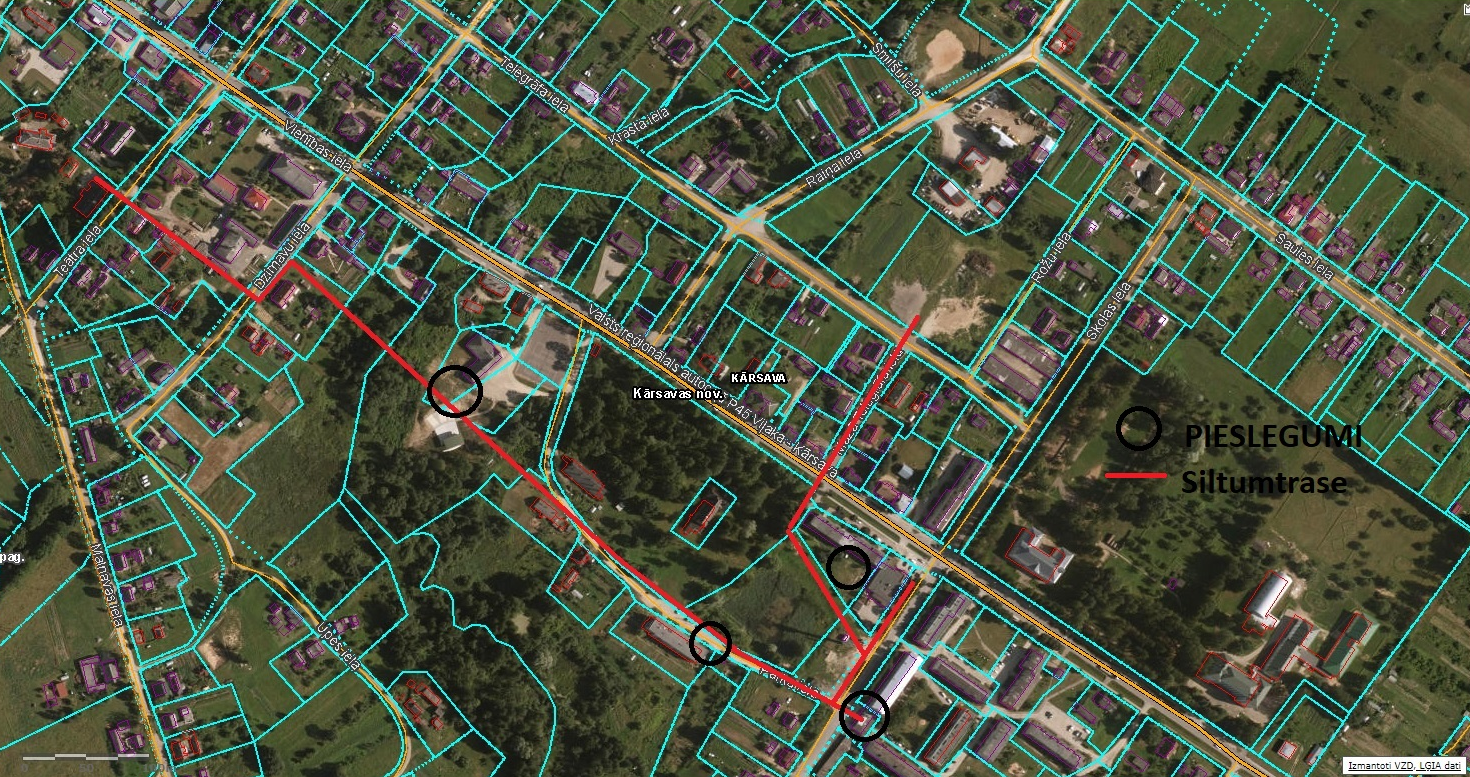 Nr.p.k.PrasībasIesniedzamie dokumenti4.1.1.Instrukcija par materiālu montāžu un ekspluatāciju1. Rūpnieciski izolēto materiālu montāžas, pārbaudes un ekspluatācijas instrukcija valsts valodā.4.1.2.Rūpnieciski izolētiem materiāliem jāatbilst LVS EN 253, 448, 489 vai ekvivalentiem standartiem1. Sertifikāta kopija un pārbaužu protokoli par rūpnieciski izolētu cauruļvadu atbilstību LVS EN 253 vai ekvivalenta standarta prasībām.2. Sertifikāta kopija un pārbaužu protokoli par rūpnieciski izolētu veidgabalu atbilstību LVS EN 448 vai ekvivalenta standarta prasībām.3. Sertifikāta kopija un pārbaužu protokoli par rūpnieciski izolētu savienojumu atbilstību LVS EN 489 vai ekvivalenta standarta prasībām.4.1.3.Tērauda caurulēm jāatbilst LVS EN10216, LVS EN 10217 vai GOST 8732; 10704; 10705 vai DIN 2393; 2448 (vai ekvivalentam).1.Sertifikāts par tērauda cauruļu materiāla kvalitātes atbilstību.2. Pretendenta vai ražotāja sagatavota izziņa:2 2.1. kā tiek apstrādāta metāla caurule pirms izolācijas materiāla uzklāšanas;2.2. kas apliecina, kāda veida noslēgarmatūra tiks izmantota un attiecīgi ražotāja izsniegti sertifikāti;2.3. kas apliecina, kāda veida kompensatori tiks izmantoti un attiecīgi ražotāja izsniegti sertifikāti.4.1.4.Siltumtrašu cauruļvadu un to komplektējošo daļu ārējā polietilēna apvalkam jāatbilst LVS EN 253, 448, 488 un 489 vai ekvivalentiem standartiemPretendenta vai ražotāja sagatavota izziņa, kā tiek apstrādāts polietilēna apvalks pirms izolācijas materiāla iepildīšanas;Neatkarīgas institūcijas pārbaudes protokoli par polietilēna apvalka atbilstību LVS EN 253, 448, 488 un 489 vai ekvivalentam standartam.4.1.5.Putu izolācijas materiālam jāatbilst LVS EN 253, 448, 488 un 489 vai ekvivalentiem standartiemIzziņa par izolācijas materiāla - putu ķīmisko sastāvu un attiecīgā ražotāja izsniegti sertifikāti.Apliecinājumu, ka piegādātie rūpnieciski izolētie materiāli ir izgatavoti ar tādu pašu tehnoloģiju kā uzrādīts pārbaužu protokolos.Apraksts pēc kādas tehnoloģijas tiek metāla caurule, pārklāta ar putu izolējošo materiālu.Neatkarīgu institūtu testa rezultāti par izolācijas materiāla vadītspēju.Informāciju vai izolācijas materiāls nesatur videi kaitīgas vielas.4.1.6.Visiem cauruļvadu veidojošiem elementiem jābūt aprīkotiem ar “Nordicsystem” vai ekvivalenta tipa uzraudzības signalizācijas vadiem.Apliecinājums, ka kontroles sistēmai atbilst EN 14419 vai ekvivalenta standarta prasībām.4.1.7.Noslēgarmatūrai jābūt rūpnieciski izolētaiApliecinājums, ka visa noslēgarmatūra,
ieskaitot drenāžas un atgaisošanas mezglus,
tiks rūpnieciski izolēta.4.1.8.Rūpnieciski izolētām caurulēm un komplektējošo materiālu izolācijas putu vadītspējai λ jābūt ne lielākai par 0,027 W/m°K. Būvprojektos var būt noteikta mazāka λ.1. Pretendentam, balstoties uz neatkarīgu institūciju testa rezultātiem, nepieciešams iesniegt pārbaužu protokolu (sertifikātu) rūpnieciski izolētām caurulēm un komplektējošiem materiāliem par izolācijas putu vadītspēju λ, ne lielāku nekā noteikts, atbilstoši LVS EN 253 standarta prasībām, kur iekļauti putu šūnu izmēri, putu blīvums, gāzes sastāvs putās, termiskā vadāmība (siltumvadītspējas koeficients), spiedes noturība (compressivestrenght).1.Piedāvājuma cena (eurbez PVN 21%)2.Darbu izpildes termiņš (mēnešos)3.Garantijas laiks darbiem (mēnešos)4.Ražotāja garantijas laiks visām būvdarbos izmantojamām caurulēm (mēnešos)Pretendents:Pretendents:Pretendents:Pretendents:Pretendents:Pretendents:(nosaukums)(nosaukums)(nosaukums)(nosaukums)(nosaukums)(nosaukums)(nosaukums)(nosaukums)(nosaukums)(nosaukums)(nosaukums)(nosaukums)(nosaukums)(nosaukums)(nosaukums)vienotais reģistrācijas Nr.vienotais reģistrācijas Nr.vienotais reģistrācijas Nr.vienotais reģistrācijas Nr.vienotais reģistrācijas Nr.vienotais reģistrācijas Nr.vienotais reģistrācijas Nr.vienotais reģistrācijas Nr.vienotais reģistrācijas Nr.vienotais reģistrācijas Nr.personāpersonāpersonāpersonāpersonā(vadītāja vai pilnvarotās personas vārds un uzvārds)(vadītāja vai pilnvarotās personas vārds un uzvārds)(vadītāja vai pilnvarotās personas vārds un uzvārds)(vadītāja vai pilnvarotās personas vārds un uzvārds)(vadītāja vai pilnvarotās personas vārds un uzvārds)(vadītāja vai pilnvarotās personas vārds un uzvārds)(vadītāja vai pilnvarotās personas vārds un uzvārds)(vadītāja vai pilnvarotās personas vārds un uzvārds)(vadītāja vai pilnvarotās personas vārds un uzvārds)(vadītāja vai pilnvarotās personas vārds un uzvārds)(vadītāja vai pilnvarotās personas vārds un uzvārds)(vadītāja vai pilnvarotās personas vārds un uzvārds)(vadītāja vai pilnvarotās personas vārds un uzvārds)(vadītāja vai pilnvarotās personas vārds un uzvārds)(vadītāja vai pilnvarotās personas vārds un uzvārds)(vadītāja vai pilnvarotās personas vārds un uzvārds)ar šī pieteikuma iesniegšanu:ar šī pieteikuma iesniegšanu:ar šī pieteikuma iesniegšanu:ar šī pieteikuma iesniegšanu:ar šī pieteikuma iesniegšanu:ar šī pieteikuma iesniegšanu:ar šī pieteikuma iesniegšanu:ar šī pieteikuma iesniegšanu:ar šī pieteikuma iesniegšanu:ar šī pieteikuma iesniegšanu:ar šī pieteikuma iesniegšanu:1.1.Apliecina, ka uz to un personām, uz kurām tas balstām, lai apliecinātu savu kvalifikāciju atbilstoši nolikumā noteiktām kvalifikācijas prasībām, neattiecas Nolikuma 24.punktā minētie izslēgšanas noteikumi.Apliecina, ka uz to un personām, uz kurām tas balstām, lai apliecinātu savu kvalifikāciju atbilstoši nolikumā noteiktām kvalifikācijas prasībām, neattiecas Nolikuma 24.punktā minētie izslēgšanas noteikumi.Apliecina, ka uz to un personām, uz kurām tas balstām, lai apliecinātu savu kvalifikāciju atbilstoši nolikumā noteiktām kvalifikācijas prasībām, neattiecas Nolikuma 24.punktā minētie izslēgšanas noteikumi.Apliecina, ka uz to un personām, uz kurām tas balstām, lai apliecinātu savu kvalifikāciju atbilstoši nolikumā noteiktām kvalifikācijas prasībām, neattiecas Nolikuma 24.punktā minētie izslēgšanas noteikumi.Apliecina, ka uz to un personām, uz kurām tas balstām, lai apliecinātu savu kvalifikāciju atbilstoši nolikumā noteiktām kvalifikācijas prasībām, neattiecas Nolikuma 24.punktā minētie izslēgšanas noteikumi.Apliecina, ka uz to un personām, uz kurām tas balstām, lai apliecinātu savu kvalifikāciju atbilstoši nolikumā noteiktām kvalifikācijas prasībām, neattiecas Nolikuma 24.punktā minētie izslēgšanas noteikumi.Apliecina, ka uz to un personām, uz kurām tas balstām, lai apliecinātu savu kvalifikāciju atbilstoši nolikumā noteiktām kvalifikācijas prasībām, neattiecas Nolikuma 24.punktā minētie izslēgšanas noteikumi.Apliecina, ka uz to un personām, uz kurām tas balstām, lai apliecinātu savu kvalifikāciju atbilstoši nolikumā noteiktām kvalifikācijas prasībām, neattiecas Nolikuma 24.punktā minētie izslēgšanas noteikumi.Apliecina, ka uz to un personām, uz kurām tas balstām, lai apliecinātu savu kvalifikāciju atbilstoši nolikumā noteiktām kvalifikācijas prasībām, neattiecas Nolikuma 24.punktā minētie izslēgšanas noteikumi.Apliecina, ka uz to un personām, uz kurām tas balstām, lai apliecinātu savu kvalifikāciju atbilstoši nolikumā noteiktām kvalifikācijas prasībām, neattiecas Nolikuma 24.punktā minētie izslēgšanas noteikumi.Apliecina, ka uz to un personām, uz kurām tas balstām, lai apliecinātu savu kvalifikāciju atbilstoši nolikumā noteiktām kvalifikācijas prasībām, neattiecas Nolikuma 24.punktā minētie izslēgšanas noteikumi.Apliecina, ka uz to un personām, uz kurām tas balstām, lai apliecinātu savu kvalifikāciju atbilstoši nolikumā noteiktām kvalifikācijas prasībām, neattiecas Nolikuma 24.punktā minētie izslēgšanas noteikumi.Apliecina, ka uz to un personām, uz kurām tas balstām, lai apliecinātu savu kvalifikāciju atbilstoši nolikumā noteiktām kvalifikācijas prasībām, neattiecas Nolikuma 24.punktā minētie izslēgšanas noteikumi.Apliecina, ka uz to un personām, uz kurām tas balstām, lai apliecinātu savu kvalifikāciju atbilstoši nolikumā noteiktām kvalifikācijas prasībām, neattiecas Nolikuma 24.punktā minētie izslēgšanas noteikumi.Apliecina, ka uz to un personām, uz kurām tas balstām, lai apliecinātu savu kvalifikāciju atbilstoši nolikumā noteiktām kvalifikācijas prasībām, neattiecas Nolikuma 24.punktā minētie izslēgšanas noteikumi.Apliecina, ka uz to un personām, uz kurām tas balstām, lai apliecinātu savu kvalifikāciju atbilstoši nolikumā noteiktām kvalifikācijas prasībām, neattiecas Nolikuma 24.punktā minētie izslēgšanas noteikumi.Apliecina, ka uz to un personām, uz kurām tas balstām, lai apliecinātu savu kvalifikāciju atbilstoši nolikumā noteiktām kvalifikācijas prasībām, neattiecas Nolikuma 24.punktā minētie izslēgšanas noteikumi.Apliecina, ka uz to un personām, uz kurām tas balstām, lai apliecinātu savu kvalifikāciju atbilstoši nolikumā noteiktām kvalifikācijas prasībām, neattiecas Nolikuma 24.punktā minētie izslēgšanas noteikumi.Apliecina, ka uz to un personām, uz kurām tas balstām, lai apliecinātu savu kvalifikāciju atbilstoši nolikumā noteiktām kvalifikācijas prasībām, neattiecas Nolikuma 24.punktā minētie izslēgšanas noteikumi.2.2.Piesakās piedalīties iepirkuma procedūrā “Jauna savienojošā siltumtrašu posma izbūve Kārsavā”, (IDNr. KN2018/6).Piesakās piedalīties iepirkuma procedūrā “Jauna savienojošā siltumtrašu posma izbūve Kārsavā”, (IDNr. KN2018/6).Piesakās piedalīties iepirkuma procedūrā “Jauna savienojošā siltumtrašu posma izbūve Kārsavā”, (IDNr. KN2018/6).Piesakās piedalīties iepirkuma procedūrā “Jauna savienojošā siltumtrašu posma izbūve Kārsavā”, (IDNr. KN2018/6).Piesakās piedalīties iepirkuma procedūrā “Jauna savienojošā siltumtrašu posma izbūve Kārsavā”, (IDNr. KN2018/6).Piesakās piedalīties iepirkuma procedūrā “Jauna savienojošā siltumtrašu posma izbūve Kārsavā”, (IDNr. KN2018/6).Piesakās piedalīties iepirkuma procedūrā “Jauna savienojošā siltumtrašu posma izbūve Kārsavā”, (IDNr. KN2018/6).Piesakās piedalīties iepirkuma procedūrā “Jauna savienojošā siltumtrašu posma izbūve Kārsavā”, (IDNr. KN2018/6).Piesakās piedalīties iepirkuma procedūrā “Jauna savienojošā siltumtrašu posma izbūve Kārsavā”, (IDNr. KN2018/6).Piesakās piedalīties iepirkuma procedūrā “Jauna savienojošā siltumtrašu posma izbūve Kārsavā”, (IDNr. KN2018/6).Piesakās piedalīties iepirkuma procedūrā “Jauna savienojošā siltumtrašu posma izbūve Kārsavā”, (IDNr. KN2018/6).Piesakās piedalīties iepirkuma procedūrā “Jauna savienojošā siltumtrašu posma izbūve Kārsavā”, (IDNr. KN2018/6).Piesakās piedalīties iepirkuma procedūrā “Jauna savienojošā siltumtrašu posma izbūve Kārsavā”, (IDNr. KN2018/6).Piesakās piedalīties iepirkuma procedūrā “Jauna savienojošā siltumtrašu posma izbūve Kārsavā”, (IDNr. KN2018/6).Piesakās piedalīties iepirkuma procedūrā “Jauna savienojošā siltumtrašu posma izbūve Kārsavā”, (IDNr. KN2018/6).Piesakās piedalīties iepirkuma procedūrā “Jauna savienojošā siltumtrašu posma izbūve Kārsavā”, (IDNr. KN2018/6).Piesakās piedalīties iepirkuma procedūrā “Jauna savienojošā siltumtrašu posma izbūve Kārsavā”, (IDNr. KN2018/6).Piesakās piedalīties iepirkuma procedūrā “Jauna savienojošā siltumtrašu posma izbūve Kārsavā”, (IDNr. KN2018/6).Piesakās piedalīties iepirkuma procedūrā “Jauna savienojošā siltumtrašu posma izbūve Kārsavā”, (IDNr. KN2018/6).3.3.Apliecinām, ka [Pretendenta nosaukums] ir nepieciešamās profesionālās, tehniskās un organizatoriskās spējas, finanšu resursi, iekārtas, personāls un cita fiziska infrastruktūra, kas nepieciešami līguma izpildei.Apliecinām, ka [Pretendenta nosaukums] ir nepieciešamās profesionālās, tehniskās un organizatoriskās spējas, finanšu resursi, iekārtas, personāls un cita fiziska infrastruktūra, kas nepieciešami līguma izpildei.Apliecinām, ka [Pretendenta nosaukums] ir nepieciešamās profesionālās, tehniskās un organizatoriskās spējas, finanšu resursi, iekārtas, personāls un cita fiziska infrastruktūra, kas nepieciešami līguma izpildei.Apliecinām, ka [Pretendenta nosaukums] ir nepieciešamās profesionālās, tehniskās un organizatoriskās spējas, finanšu resursi, iekārtas, personāls un cita fiziska infrastruktūra, kas nepieciešami līguma izpildei.Apliecinām, ka [Pretendenta nosaukums] ir nepieciešamās profesionālās, tehniskās un organizatoriskās spējas, finanšu resursi, iekārtas, personāls un cita fiziska infrastruktūra, kas nepieciešami līguma izpildei.Apliecinām, ka [Pretendenta nosaukums] ir nepieciešamās profesionālās, tehniskās un organizatoriskās spējas, finanšu resursi, iekārtas, personāls un cita fiziska infrastruktūra, kas nepieciešami līguma izpildei.Apliecinām, ka [Pretendenta nosaukums] ir nepieciešamās profesionālās, tehniskās un organizatoriskās spējas, finanšu resursi, iekārtas, personāls un cita fiziska infrastruktūra, kas nepieciešami līguma izpildei.Apliecinām, ka [Pretendenta nosaukums] ir nepieciešamās profesionālās, tehniskās un organizatoriskās spējas, finanšu resursi, iekārtas, personāls un cita fiziska infrastruktūra, kas nepieciešami līguma izpildei.Apliecinām, ka [Pretendenta nosaukums] ir nepieciešamās profesionālās, tehniskās un organizatoriskās spējas, finanšu resursi, iekārtas, personāls un cita fiziska infrastruktūra, kas nepieciešami līguma izpildei.Apliecinām, ka [Pretendenta nosaukums] ir nepieciešamās profesionālās, tehniskās un organizatoriskās spējas, finanšu resursi, iekārtas, personāls un cita fiziska infrastruktūra, kas nepieciešami līguma izpildei.Apliecinām, ka [Pretendenta nosaukums] ir nepieciešamās profesionālās, tehniskās un organizatoriskās spējas, finanšu resursi, iekārtas, personāls un cita fiziska infrastruktūra, kas nepieciešami līguma izpildei.Apliecinām, ka [Pretendenta nosaukums] ir nepieciešamās profesionālās, tehniskās un organizatoriskās spējas, finanšu resursi, iekārtas, personāls un cita fiziska infrastruktūra, kas nepieciešami līguma izpildei.Apliecinām, ka [Pretendenta nosaukums] ir nepieciešamās profesionālās, tehniskās un organizatoriskās spējas, finanšu resursi, iekārtas, personāls un cita fiziska infrastruktūra, kas nepieciešami līguma izpildei.Apliecinām, ka [Pretendenta nosaukums] ir nepieciešamās profesionālās, tehniskās un organizatoriskās spējas, finanšu resursi, iekārtas, personāls un cita fiziska infrastruktūra, kas nepieciešami līguma izpildei.Apliecinām, ka [Pretendenta nosaukums] ir nepieciešamās profesionālās, tehniskās un organizatoriskās spējas, finanšu resursi, iekārtas, personāls un cita fiziska infrastruktūra, kas nepieciešami līguma izpildei.Apliecinām, ka [Pretendenta nosaukums] ir nepieciešamās profesionālās, tehniskās un organizatoriskās spējas, finanšu resursi, iekārtas, personāls un cita fiziska infrastruktūra, kas nepieciešami līguma izpildei.Apliecinām, ka [Pretendenta nosaukums] ir nepieciešamās profesionālās, tehniskās un organizatoriskās spējas, finanšu resursi, iekārtas, personāls un cita fiziska infrastruktūra, kas nepieciešami līguma izpildei.Apliecinām, ka [Pretendenta nosaukums] ir nepieciešamās profesionālās, tehniskās un organizatoriskās spējas, finanšu resursi, iekārtas, personāls un cita fiziska infrastruktūra, kas nepieciešami līguma izpildei.Apliecinām, ka [Pretendenta nosaukums] ir nepieciešamās profesionālās, tehniskās un organizatoriskās spējas, finanšu resursi, iekārtas, personāls un cita fiziska infrastruktūra, kas nepieciešami līguma izpildei.4.4.Piekrīt nolikumam un tam pievienoto pielikumu noteikumiem, un apņemas slēgt līgumu un izpildīt visus līgumu nosacījumus, ja Pasūtītājs izvēlēsies šo piedāvājumu.Piekrīt nolikumam un tam pievienoto pielikumu noteikumiem, un apņemas slēgt līgumu un izpildīt visus līgumu nosacījumus, ja Pasūtītājs izvēlēsies šo piedāvājumu.Piekrīt nolikumam un tam pievienoto pielikumu noteikumiem, un apņemas slēgt līgumu un izpildīt visus līgumu nosacījumus, ja Pasūtītājs izvēlēsies šo piedāvājumu.Piekrīt nolikumam un tam pievienoto pielikumu noteikumiem, un apņemas slēgt līgumu un izpildīt visus līgumu nosacījumus, ja Pasūtītājs izvēlēsies šo piedāvājumu.Piekrīt nolikumam un tam pievienoto pielikumu noteikumiem, un apņemas slēgt līgumu un izpildīt visus līgumu nosacījumus, ja Pasūtītājs izvēlēsies šo piedāvājumu.Piekrīt nolikumam un tam pievienoto pielikumu noteikumiem, un apņemas slēgt līgumu un izpildīt visus līgumu nosacījumus, ja Pasūtītājs izvēlēsies šo piedāvājumu.Piekrīt nolikumam un tam pievienoto pielikumu noteikumiem, un apņemas slēgt līgumu un izpildīt visus līgumu nosacījumus, ja Pasūtītājs izvēlēsies šo piedāvājumu.Piekrīt nolikumam un tam pievienoto pielikumu noteikumiem, un apņemas slēgt līgumu un izpildīt visus līgumu nosacījumus, ja Pasūtītājs izvēlēsies šo piedāvājumu.Piekrīt nolikumam un tam pievienoto pielikumu noteikumiem, un apņemas slēgt līgumu un izpildīt visus līgumu nosacījumus, ja Pasūtītājs izvēlēsies šo piedāvājumu.Piekrīt nolikumam un tam pievienoto pielikumu noteikumiem, un apņemas slēgt līgumu un izpildīt visus līgumu nosacījumus, ja Pasūtītājs izvēlēsies šo piedāvājumu.Piekrīt nolikumam un tam pievienoto pielikumu noteikumiem, un apņemas slēgt līgumu un izpildīt visus līgumu nosacījumus, ja Pasūtītājs izvēlēsies šo piedāvājumu.Piekrīt nolikumam un tam pievienoto pielikumu noteikumiem, un apņemas slēgt līgumu un izpildīt visus līgumu nosacījumus, ja Pasūtītājs izvēlēsies šo piedāvājumu.Piekrīt nolikumam un tam pievienoto pielikumu noteikumiem, un apņemas slēgt līgumu un izpildīt visus līgumu nosacījumus, ja Pasūtītājs izvēlēsies šo piedāvājumu.Piekrīt nolikumam un tam pievienoto pielikumu noteikumiem, un apņemas slēgt līgumu un izpildīt visus līgumu nosacījumus, ja Pasūtītājs izvēlēsies šo piedāvājumu.Piekrīt nolikumam un tam pievienoto pielikumu noteikumiem, un apņemas slēgt līgumu un izpildīt visus līgumu nosacījumus, ja Pasūtītājs izvēlēsies šo piedāvājumu.Piekrīt nolikumam un tam pievienoto pielikumu noteikumiem, un apņemas slēgt līgumu un izpildīt visus līgumu nosacījumus, ja Pasūtītājs izvēlēsies šo piedāvājumu.Piekrīt nolikumam un tam pievienoto pielikumu noteikumiem, un apņemas slēgt līgumu un izpildīt visus līgumu nosacījumus, ja Pasūtītājs izvēlēsies šo piedāvājumu.Piekrīt nolikumam un tam pievienoto pielikumu noteikumiem, un apņemas slēgt līgumu un izpildīt visus līgumu nosacījumus, ja Pasūtītājs izvēlēsies šo piedāvājumu.Piekrīt nolikumam un tam pievienoto pielikumu noteikumiem, un apņemas slēgt līgumu un izpildīt visus līgumu nosacījumus, ja Pasūtītājs izvēlēsies šo piedāvājumu.5.5.Apliecina, ka visas sniegtās ziņas ir patiesas, tai skaitā precīza 6.punktā norādītā kontaktinformācija.Apliecina, ka visas sniegtās ziņas ir patiesas, tai skaitā precīza 6.punktā norādītā kontaktinformācija.Apliecina, ka visas sniegtās ziņas ir patiesas, tai skaitā precīza 6.punktā norādītā kontaktinformācija.Apliecina, ka visas sniegtās ziņas ir patiesas, tai skaitā precīza 6.punktā norādītā kontaktinformācija.Apliecina, ka visas sniegtās ziņas ir patiesas, tai skaitā precīza 6.punktā norādītā kontaktinformācija.Apliecina, ka visas sniegtās ziņas ir patiesas, tai skaitā precīza 6.punktā norādītā kontaktinformācija.Apliecina, ka visas sniegtās ziņas ir patiesas, tai skaitā precīza 6.punktā norādītā kontaktinformācija.Apliecina, ka visas sniegtās ziņas ir patiesas, tai skaitā precīza 6.punktā norādītā kontaktinformācija.Apliecina, ka visas sniegtās ziņas ir patiesas, tai skaitā precīza 6.punktā norādītā kontaktinformācija.Apliecina, ka visas sniegtās ziņas ir patiesas, tai skaitā precīza 6.punktā norādītā kontaktinformācija.Apliecina, ka visas sniegtās ziņas ir patiesas, tai skaitā precīza 6.punktā norādītā kontaktinformācija.Apliecina, ka visas sniegtās ziņas ir patiesas, tai skaitā precīza 6.punktā norādītā kontaktinformācija.Apliecina, ka visas sniegtās ziņas ir patiesas, tai skaitā precīza 6.punktā norādītā kontaktinformācija.Apliecina, ka visas sniegtās ziņas ir patiesas, tai skaitā precīza 6.punktā norādītā kontaktinformācija.Apliecina, ka visas sniegtās ziņas ir patiesas, tai skaitā precīza 6.punktā norādītā kontaktinformācija.Apliecina, ka visas sniegtās ziņas ir patiesas, tai skaitā precīza 6.punktā norādītā kontaktinformācija.Apliecina, ka visas sniegtās ziņas ir patiesas, tai skaitā precīza 6.punktā norādītā kontaktinformācija.Apliecina, ka visas sniegtās ziņas ir patiesas, tai skaitā precīza 6.punktā norādītā kontaktinformācija.Apliecina, ka visas sniegtās ziņas ir patiesas, tai skaitā precīza 6.punktā norādītā kontaktinformācija.6.6.Kontaktinformācija:Kontaktinformācija:Kontaktinformācija:Kontaktinformācija:Kontaktinformācija:Kontaktinformācija:Kontaktinformācija:Kontaktinformācija:Kontaktinformācija:Kontaktinformācija:Kontaktinformācija:Kontaktinformācija:Kontaktinformācija:Kontaktinformācija:Kontaktinformācija:Kontaktinformācija:Kontaktinformācija:Kontaktinformācija:Kontaktinformācija:Pretendenta juridiskā adrese:Pretendenta juridiskā adrese:Pretendenta juridiskā adrese:Pretendenta juridiskā adrese:Pretendenta juridiskā adrese:Pretendenta juridiskā adrese:Pretendenta juridiskā adrese:Pretendenta juridiskā adrese:Pretendenta juridiskā adrese:Pretendenta faktiskā adrese:Pretendenta faktiskā adrese:Pretendenta faktiskā adrese:Pretendenta faktiskā adrese:Pretendenta faktiskā adrese:Pretendenta faktiskā adrese:Pretendenta faktiskā adrese:Pretendenta faktiskā adrese:Pretendenta faktiskā adrese:Kontaktpersonas e-pasta adrese:Kontaktpersonas e-pasta adrese:Kontaktpersonas e-pasta adrese:Kontaktpersonas e-pasta adrese:Kontaktpersonas e-pasta adrese:Kontaktpersonas e-pasta adrese:Kontaktpersonas e-pasta adrese:Kontaktpersonas e-pasta adrese:Kontaktpersonas e-pasta adrese:Kontaktpersonas e-pasta adrese:Tālruņa Nr.:Tālruņa Nr.:Tālruņa Nr.:Tālruņa Nr.:Tālruņa Nr.:Tālruņa Nr.:Tālruņa Nr.:Faksa Nr.:Faksa Nr.:Faksa Nr.:Bankas rekvizīti:Bankas rekvizīti:Bankas rekvizīti:Bankas rekvizīti:Bankas rekvizīti:Bankas rekvizīti:Bankas rekvizīti:Bankas rekvizīti:(vadītāja vai pilnvarotās personas amats)(vadītāja vai pilnvarotās personas amats)(vadītāja vai pilnvarotās personas amats)(vadītāja vai pilnvarotās personas amats)(vadītāja vai pilnvarotās personas amats)(vadītāja vai pilnvarotās personas amats)(vadītāja vai pilnvarotās personas amats)(vadītāja vai pilnvarotās personas amats)(vadītāja vai pilnvarotās personas amats)(vadītāja vai pilnvarotās personas amats)(paraksts)(paraksts)(paraksta atšifrējums)(paraksta atšifrējums)(paraksta atšifrējums)(paraksta atšifrējums)(paraksta atšifrējums)(paraksta atšifrējums)(paraksta atšifrējums)(datums)(datums)(datums)(datums)(datums)(datums)(datums)(datums)(datums)(datums)z.v.z.v.Nr.p.k.Būvprojekta / Būvprojekta pasūtītāja nosaukums, adrese, kontaktpersona un tālruņa numurs, e-pastsProjektētā būvobjekta nosaukums un īss raksturojumsĒkas platība un klasifikācijas kods, kurai izstrādāta būvprojekts/tehniskais projektsBūvprojekta/ Būvprojekta izstrādes uzsākšanas un pabeigšanas datums1.<…><…><…>/<…><…><…><…><…>/<…><…><…><…><…>/<…>Nr.p.k.Būvdarbu pasūtītāja nosaukums, adrese un kontaktpersona un tālruņa numurs, e-pastsBūvobjekta nosaukums, funkcija un īss raksturojumsObjekta platība, kurā veikti būvdarbi un klasifikācijas kodsVeiktie darbi objektā (norādot darbu veidus un apjomus)Būvdarbu izpildes termiņi (no - līdz)1.<…><…><…>/<…><…><…><…><…>/<…><…><…><…><…>/<…>Pretendenta nosaukumsApgrozījums siltumapgādes, ventilācijas un gaisa kondicionēšanas sistēmu projektēšanā un/vai būvdarbu veikšanā, EUR bez PVNApgrozījums siltumapgādes, ventilācijas un gaisa kondicionēšanas sistēmu projektēšanā un/vai būvdarbu veikšanā, EUR bez PVNApgrozījums siltumapgādes, ventilācijas un gaisa kondicionēšanas sistēmu projektēšanā un/vai būvdarbu veikšanā, EUR bez PVNKopā par trīs gadiem, EUR bez PVNPretendenta nosaukums201520162017Kopā par trīs gadiem, EUR bez PVNKopāAmata nosaukumsVārds, uzvārds,Sertifikāta/licences Nr, izdošanas gads, institūcija, kas izsniedza sertifikātu*Īss pieredzes apraksts (projekta/līguma/objekta nosaukums, Nr., termiņš, īss galveno darbu apraksts, summa (ja prasīta))Pretendenta vadošie sertificētie projektētāji:Pretendenta vadošie sertificētie projektētāji:Pretendenta vadošie sertificētie projektētāji:Pretendenta vadošie sertificētie projektētāji:Citi projektētāji(ja nepieciešams)Pretendenta vadošie sertificētie būvdarbu vadītāji un vadošais personāls:Pretendenta vadošie sertificētie būvdarbu vadītāji un vadošais personāls:Pretendenta vadošie sertificētie būvdarbu vadītāji un vadošais personāls:Pretendenta vadošie sertificētie būvdarbu vadītāji un vadošais personāls:Citi speciālisti(ja nepieciešams)Mācību iestādeMācību periods (no/līdz)Iegūtā kvalifikācija, grāds, izglītību apliecinošs dokuments (nosaukums, Nr.)*Profesionālās darbības jomaDokumenta izdevējsDokumenta nosaukums un Nr.Dokumenta derīguma termiņšProjekta/objekta izpildes laiks (no/līdz)Projekta/objekta nosaukums un īss raksturojums, kas apliecina atbilstību nolikuma prasībāmVeiktie pienākumi projektā/objektāDarba devējsPasūtītājs (nosaukums, reģistrācijas numurs, adrese, kontaktpersona un tālrunis)Personas, uz kuras iespējām balstās, reģistrācijas numurs, adrese un kontaktpersonaKvalifikācijas prasība, uz kuru pretendents atsaucas (pievienots atbilstību pierādāms sertifikāts, dokuments, pieredze)Personas, uz kuras iespējām balstās, nodotie resursi kvalifikācijas prasību izpildeiĪss personas, uz kuras iespējām balstās, veicamo darbu aprakstu iepirkuma līguma izpildēApakšuzņēmēja nosaukums, reģistrācijas numurs, adrese, (tālrunis, fakss, kontaktpersona)Būvdarbu apraksts, kurus nodod apakšuzņēmējamApakšuzņēmējam izpildei nododamo darbu daļa (% no piedāvātās līgumcenas)Sertifikāts vai līdzvērtīgs dokuments, kas apstiprina apakšuzņēmēja tiesības veikt norādītos darbus1.2.-/-Pasūtītājs:Uzņēmējs:SIA “KĀRSAVAS NAMSAIMNIEKS”___________________________________Nr. p. k.Darbanosaukums**MēnešiMēnešiMēnešiMēnešiMēnešiMēnešiMēnešiMēnešiMēnešiMēnešiMēnešiMēnešiMēnešiNr. p. k.Darbanosaukums**123456789101112…1.Sagatavošanasdarbi2.Būvdarbi3.Teritorijaslabiekārtošanasdarbi4.Izpilddokumentācijanoformēšana un nodošana***5.CitiKopējaisdarbuizpildeslaiks___ mēneši___ mēneši___ mēneši___ mēneši___ mēneši___ mēneši___ mēneši___ mēneši___ mēneši___ mēneši___ mēneši___ mēneši___ mēnešiNr. p.k.AprakstsSumma EUR1.BŪVPROJEKTA IZSTRĀDE2.AUTORUZRAUDZĪBA3.BŪVDARBI KOPĒJĀ LĪGUMCENA bez PVNPVN 21%KOPĒJĀ LĪGUMCENA ar PVN 21%